嘉義縣112年語文競賽複賽本土語文情境式演說題目○○語○○學生組第1題請將下面四格圖依照順序進行完整描述，務必在規定時間內完成。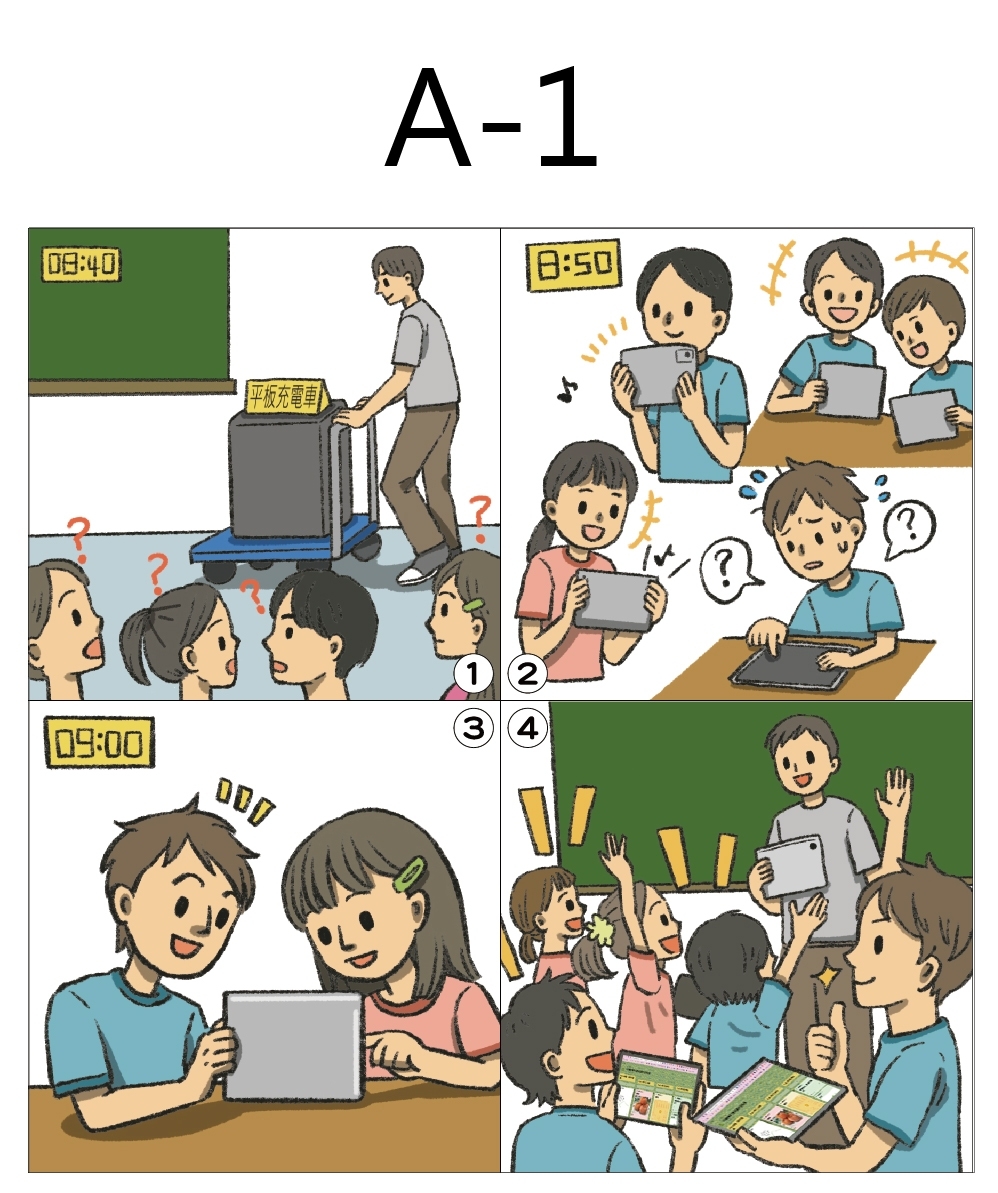 嘉義縣112年語文競賽複賽本土語文情境式演說題目○○語○○學生組第2題請將下面四格圖依照順序進行完整描述，務必在規定時間內完成。
嘉義縣112年語文競賽複賽本土語文情境式演說題目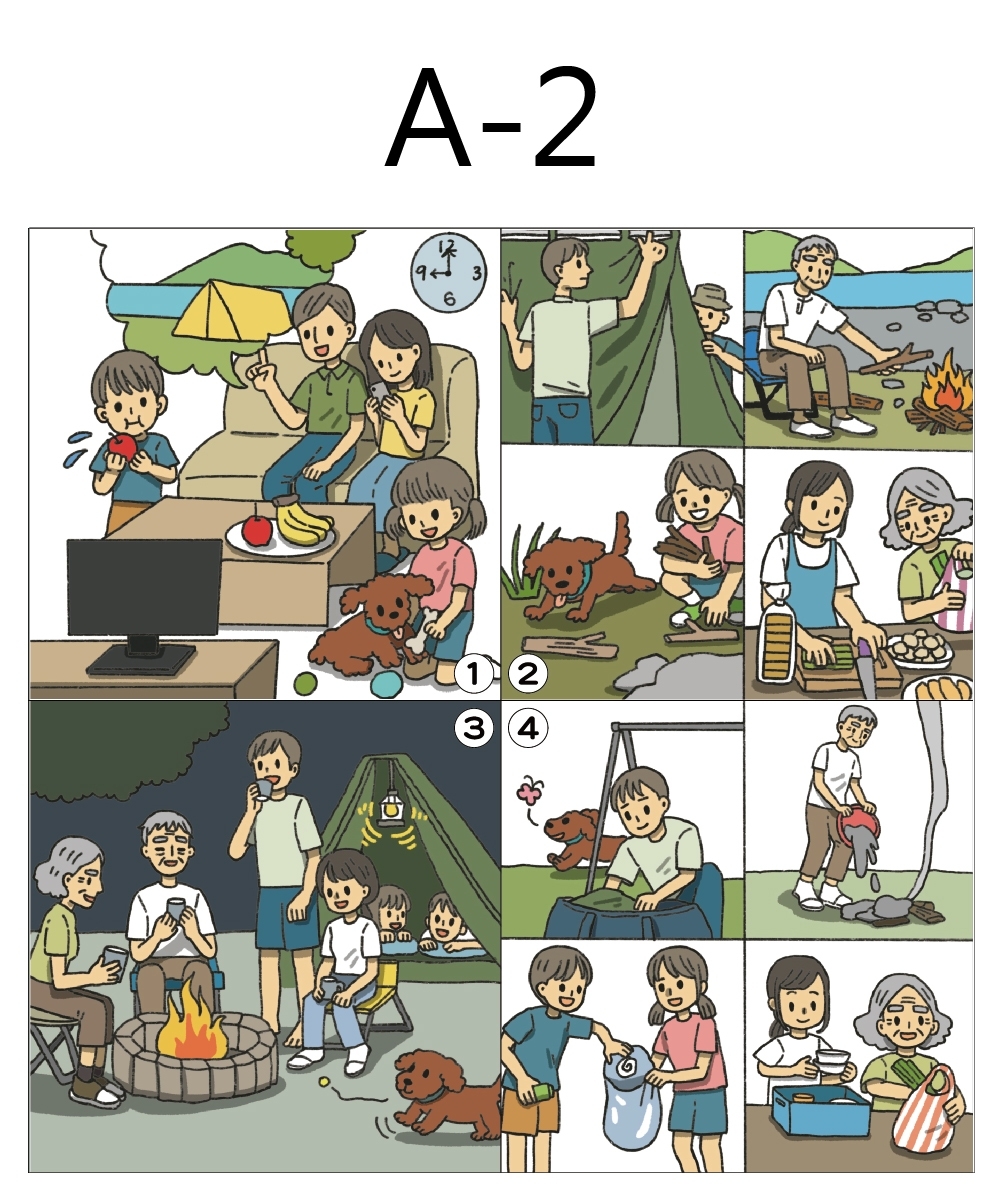 ○○語○○學生組第3題請將下面四格圖依照順序進行完整描述，務必在規定時間內完成。
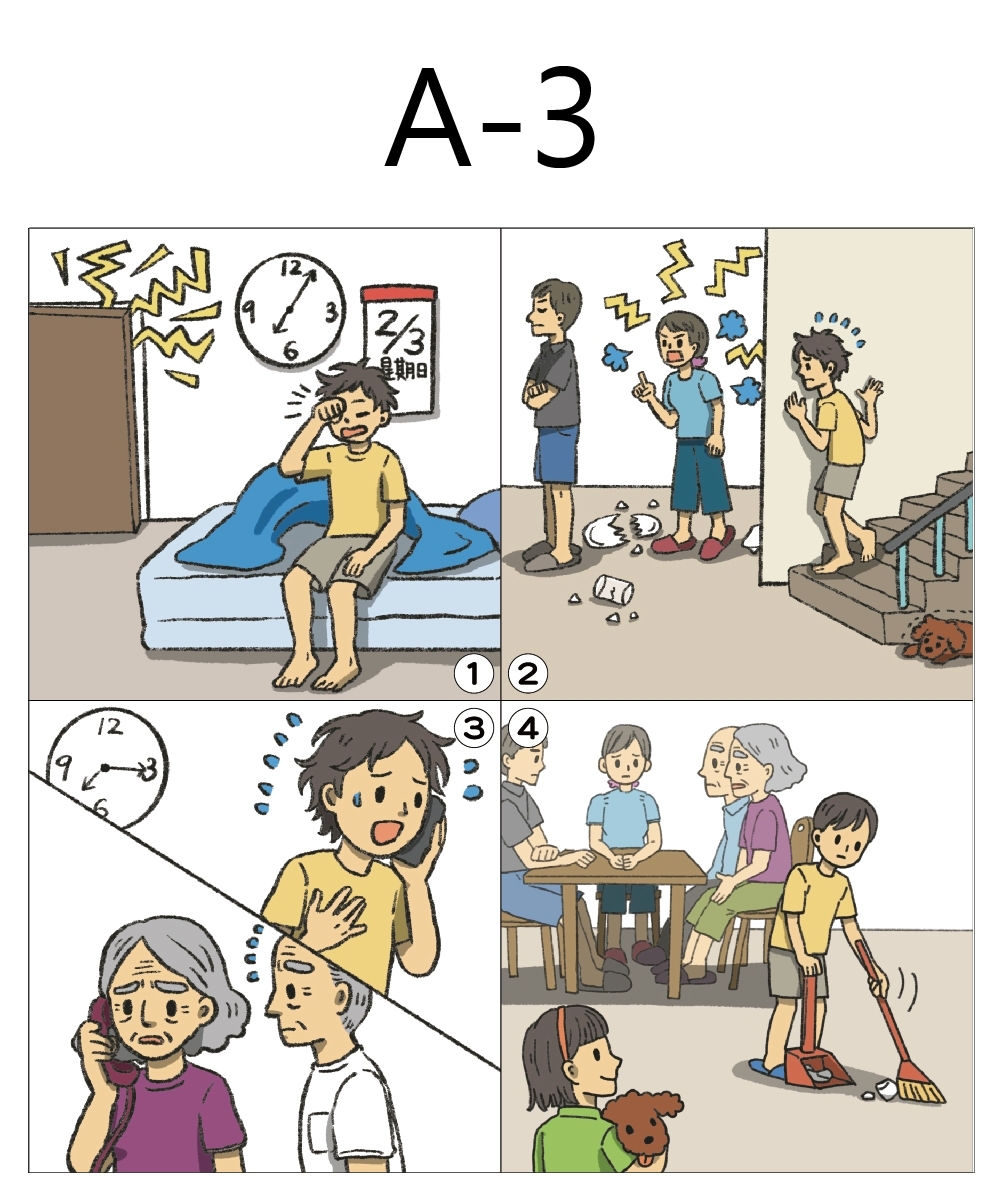 嘉義縣112年語文競賽複賽本土語文情境式演說題目○○語○○學生組第4題請將下面四格圖依照順序進行完整描述，務必在規定時間內完成。
嘉義縣112年語文競賽複賽本土語文情境式演說題目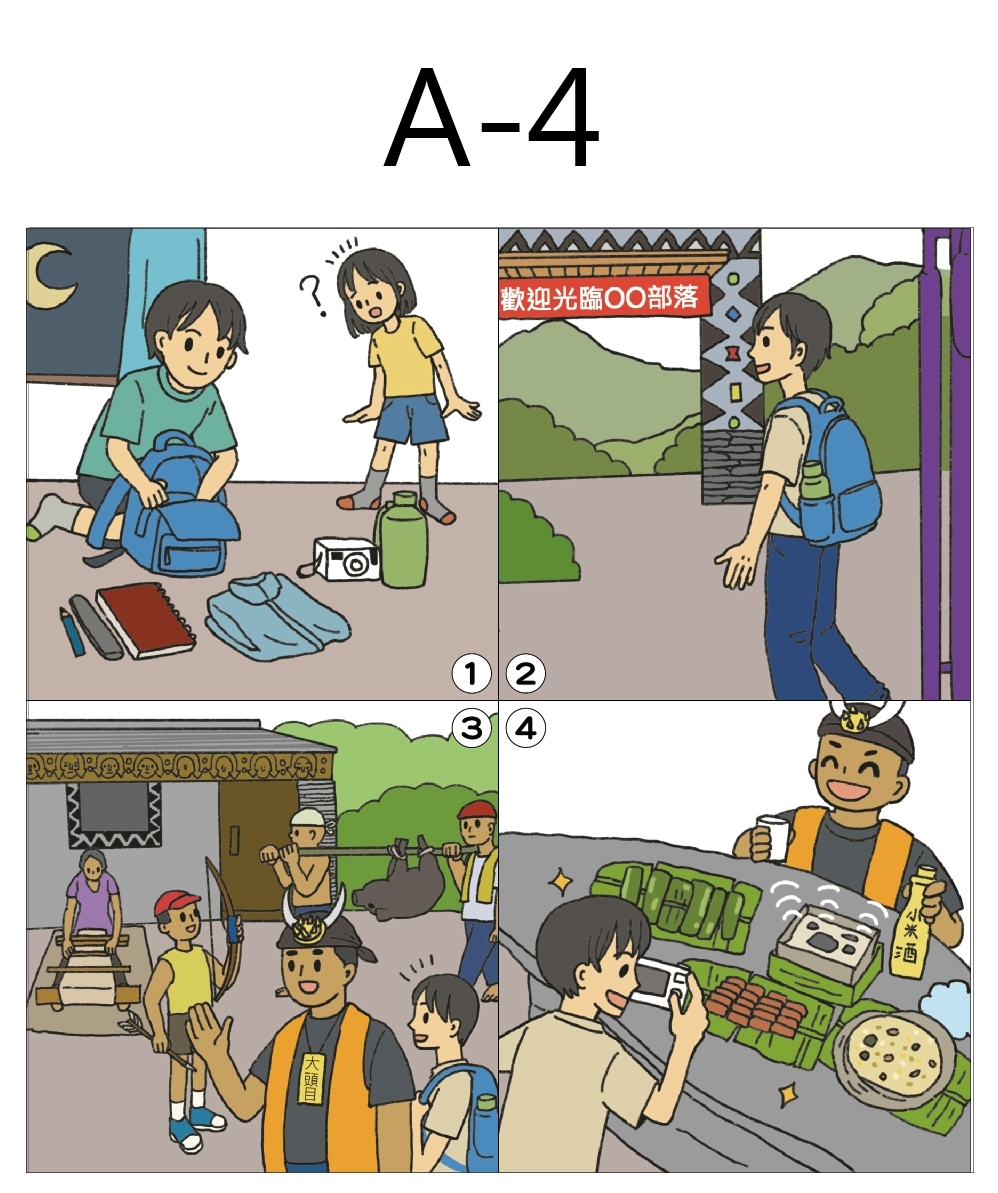 ○○語○○學生組第5題請將下面四格圖依照順序進行完整描述，務必在規定時間內完成。
嘉義縣112年語文競賽複賽本土語文情境式演說題目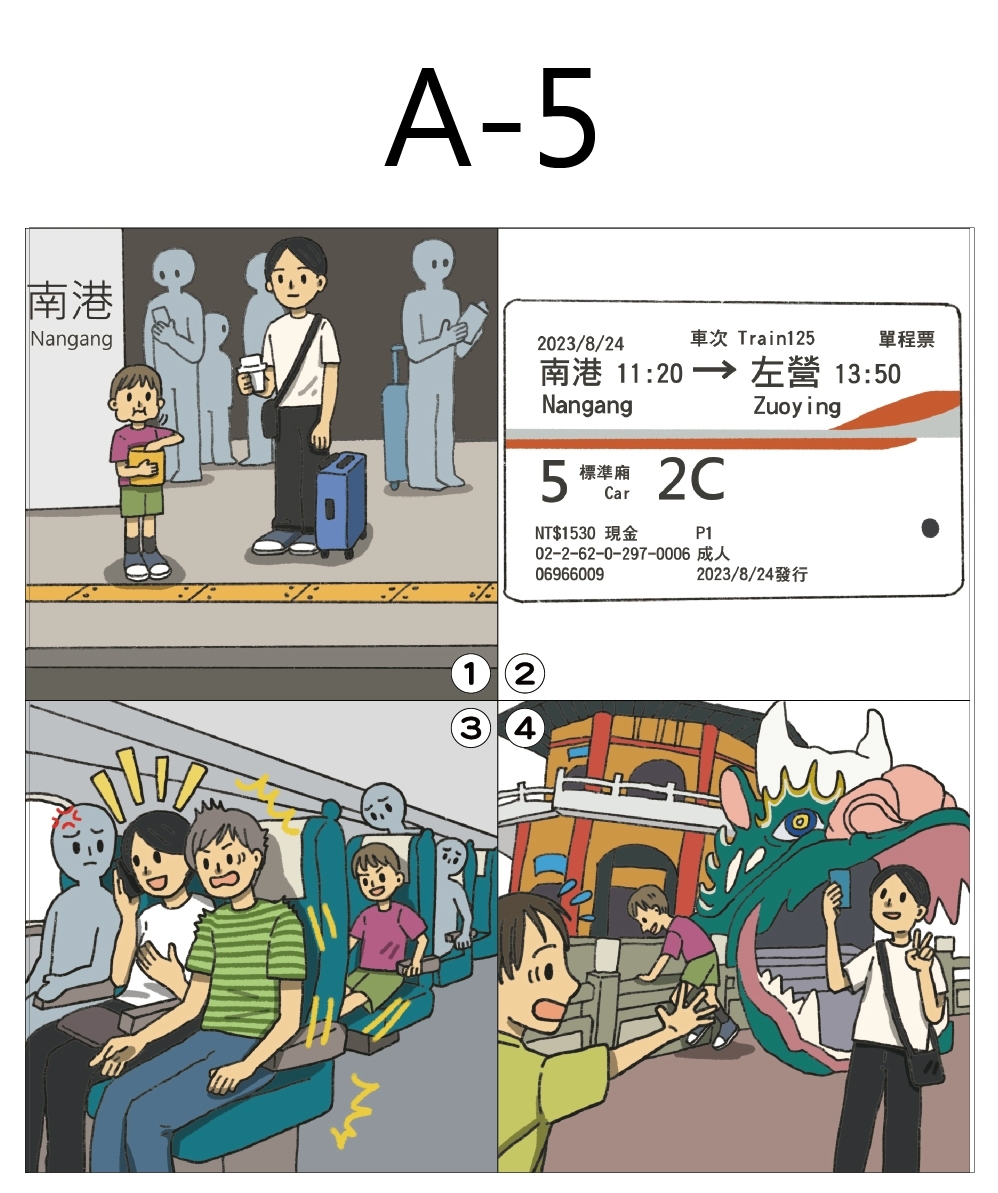 ○○語○○學生組第6題請將下面四格圖依照順序進行完整描述，務必在規定時間內完成。
嘉義縣112年語文競賽複賽本土語文情境式演說題目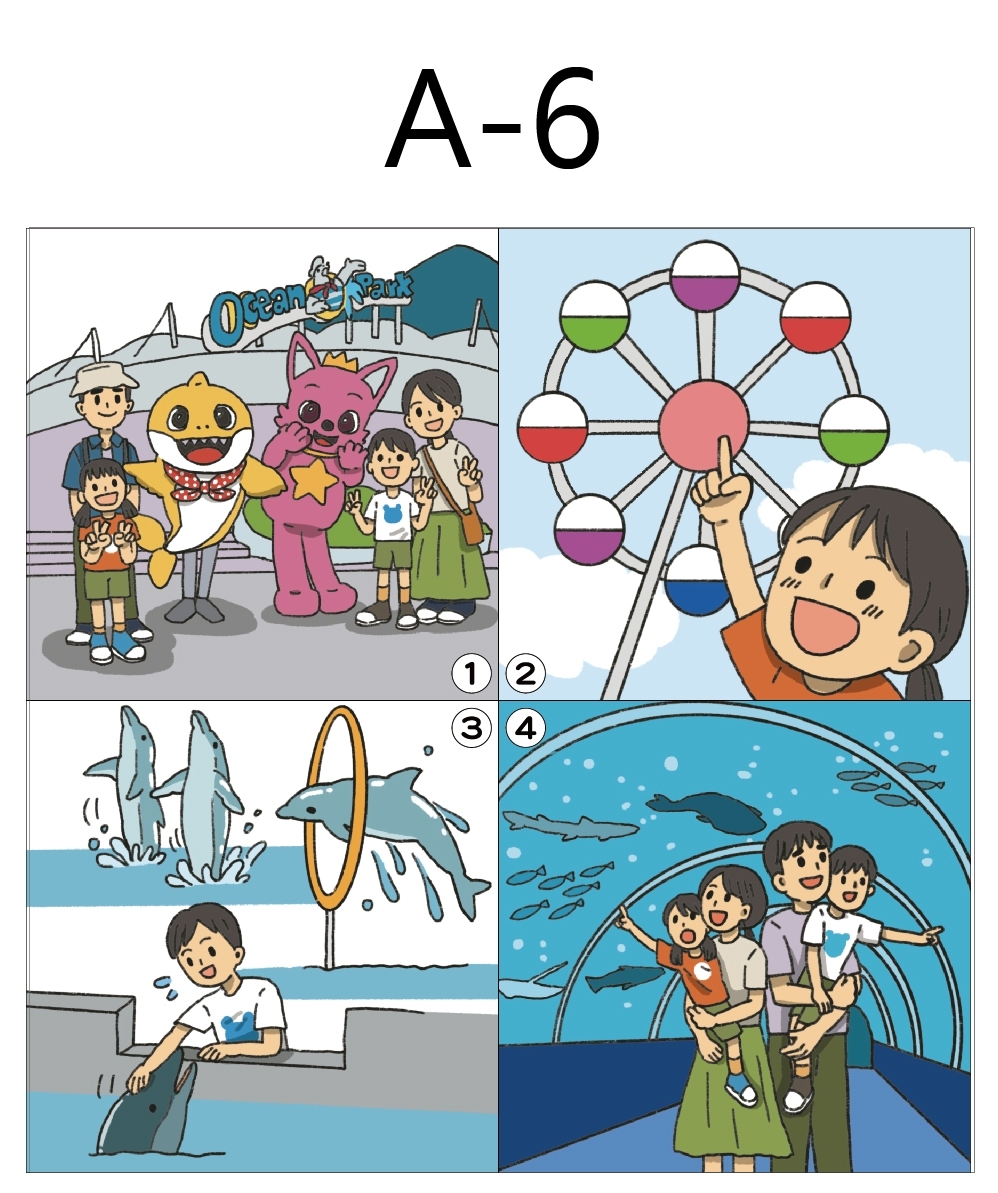 ○○語○○學生組第7題請將下面四格圖依照順序進行完整描述，務必在規定時間內完成。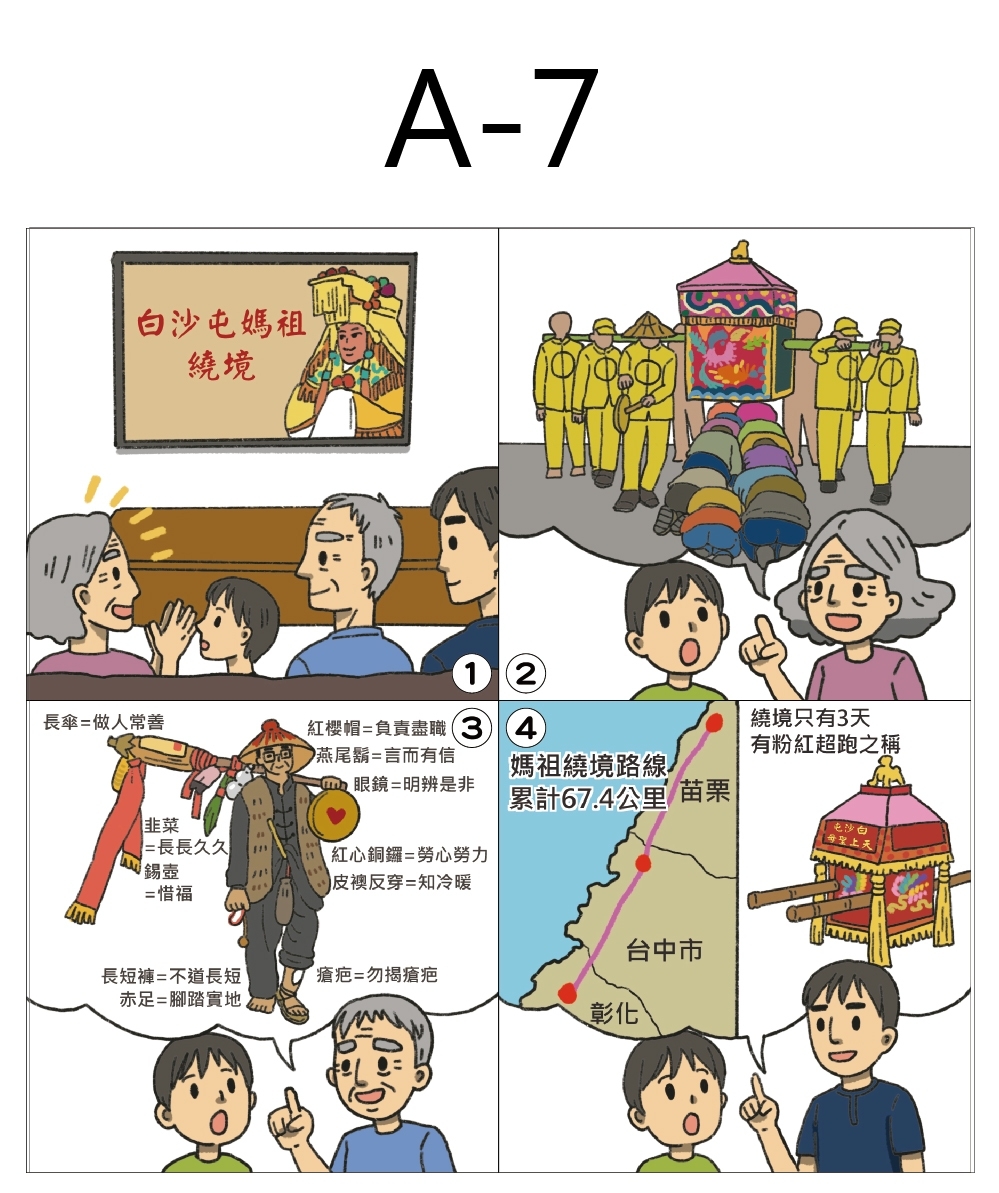 嘉義縣112年語文競賽複賽本土語文情境式演說題目○○語○○學生組第8題請將下面四格圖依照順序進行完整描述，務必在規定時間內完成。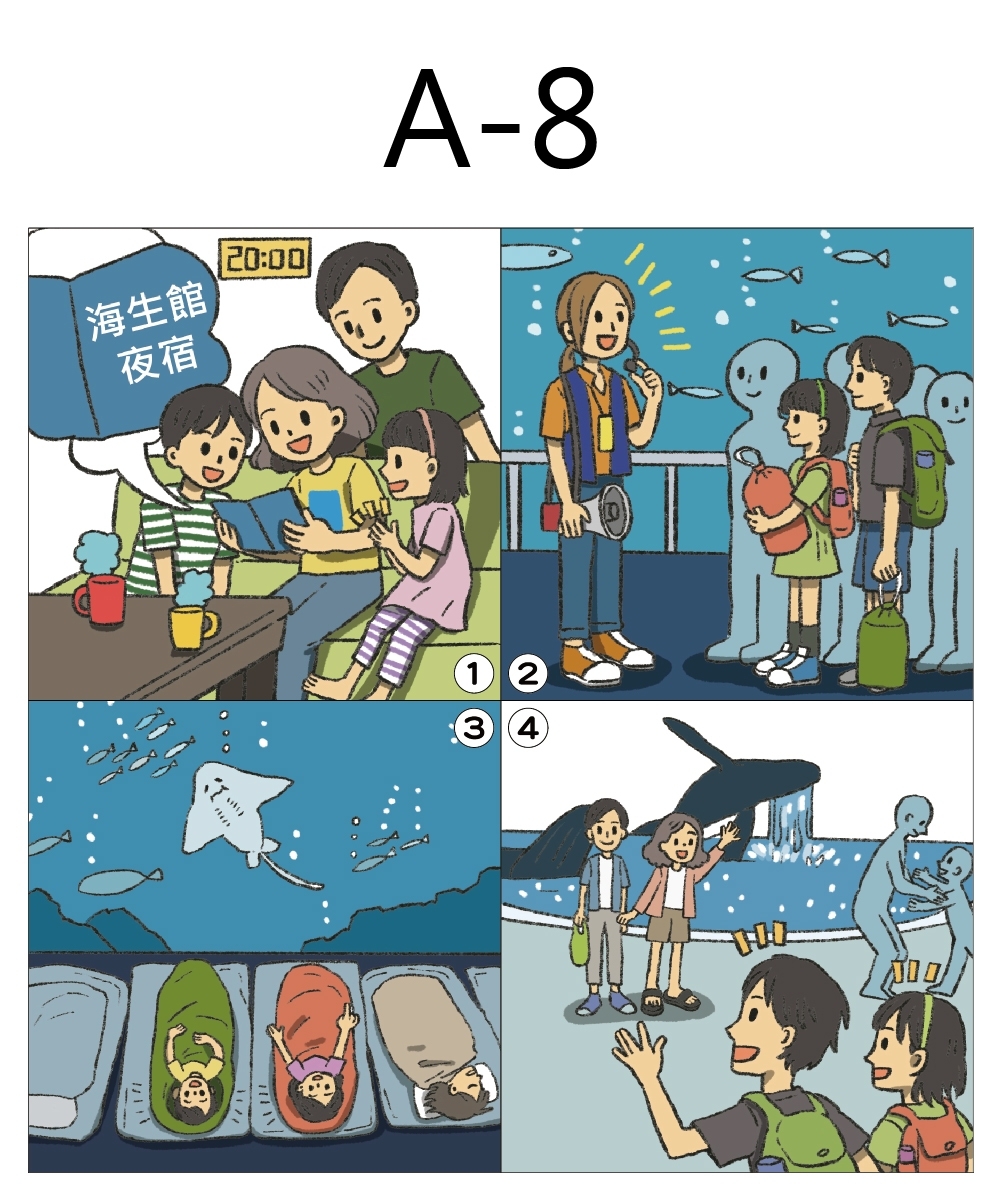 嘉義縣112年語文競賽複賽本土語文情境式演說題目○○語○○學生組第9題請將下面四格圖依照順序進行完整描述，務必在規定時間內完成。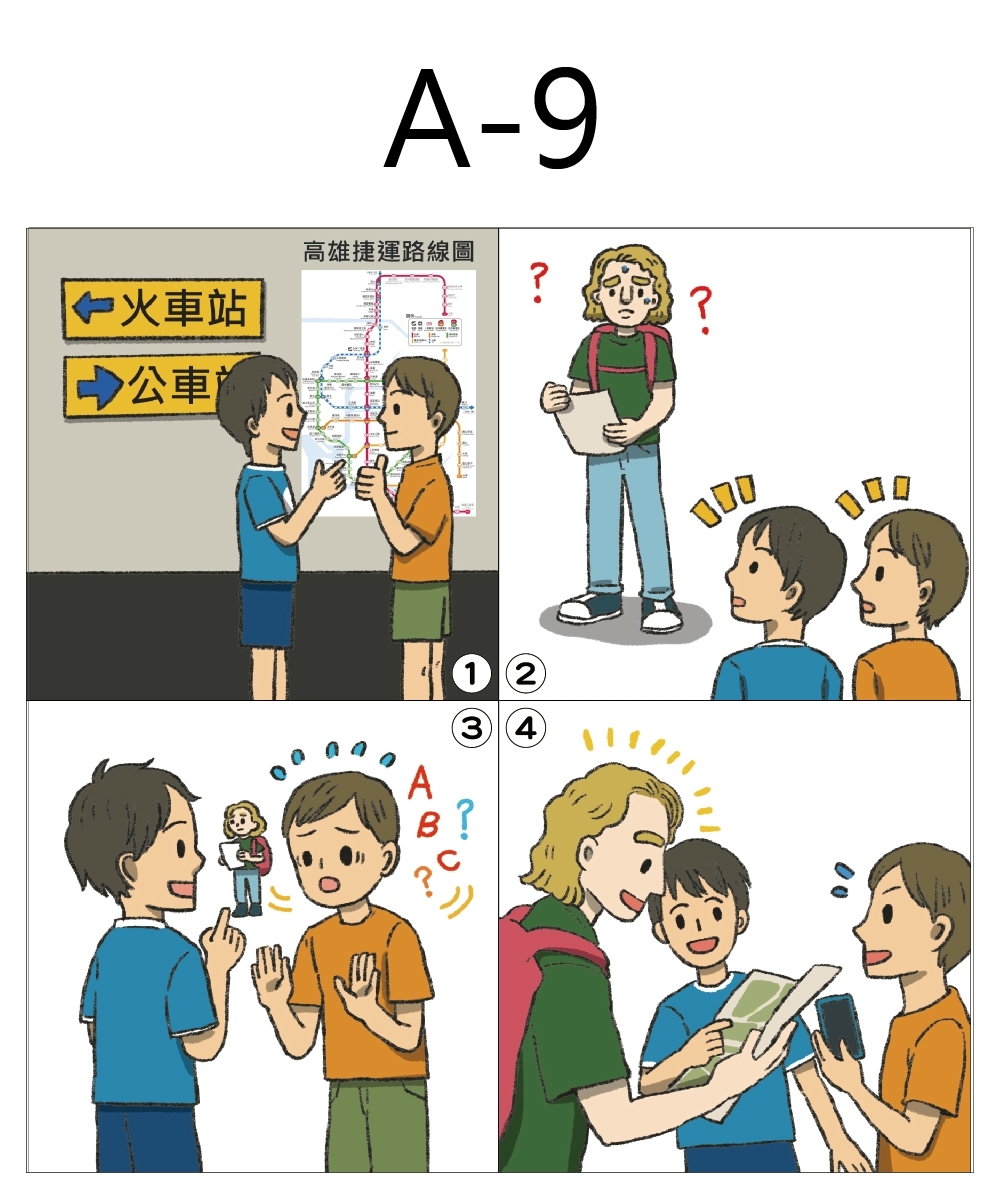 嘉義縣112年語文競賽複賽本土語文情境式演說題目○○語○○學生組第10題請將下面四格圖依照順序進行完整描述，務必在規定時間內完成。
嘉義縣112年語文競賽複賽本土語文情境式演說題目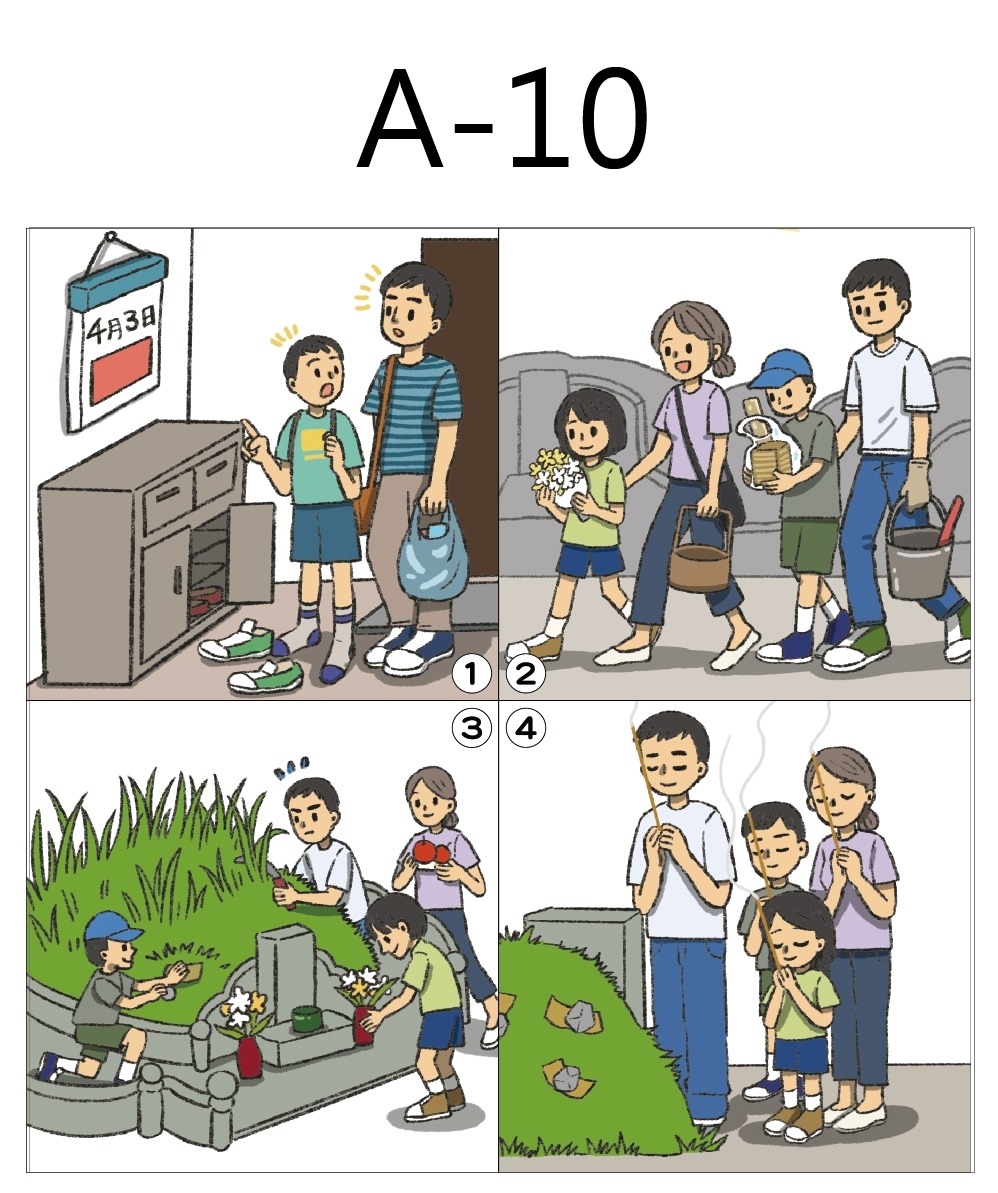 ○○語○○學生組第11題請將下面四格圖依照順序進行完整描述，務必在規定時間內完成。
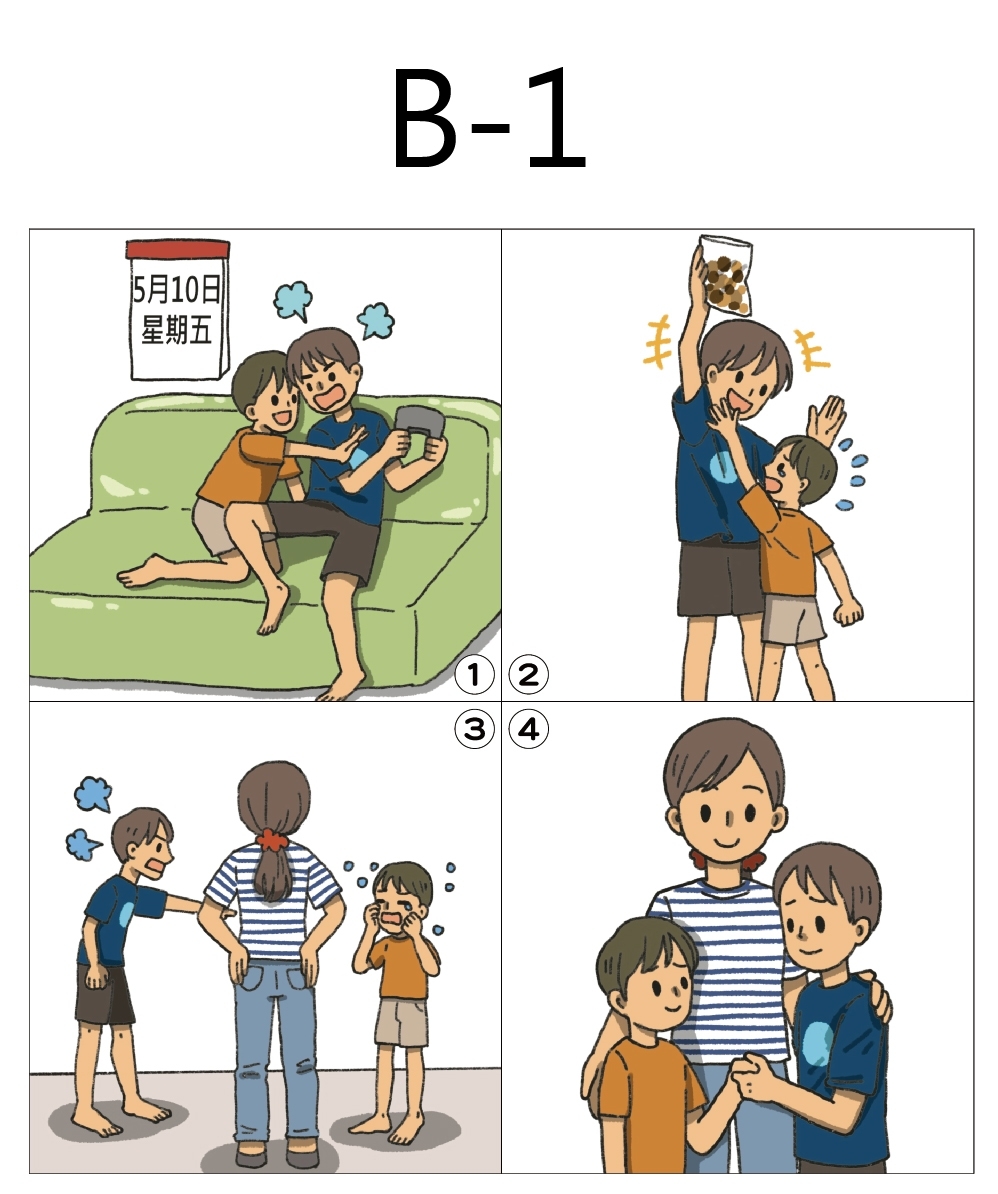 嘉義縣112年語文競賽複賽本土語文情境式演說題目○○語○○學生組第12題請將下面四格圖依照順序進行完整描述，務必在規定時間內完成。
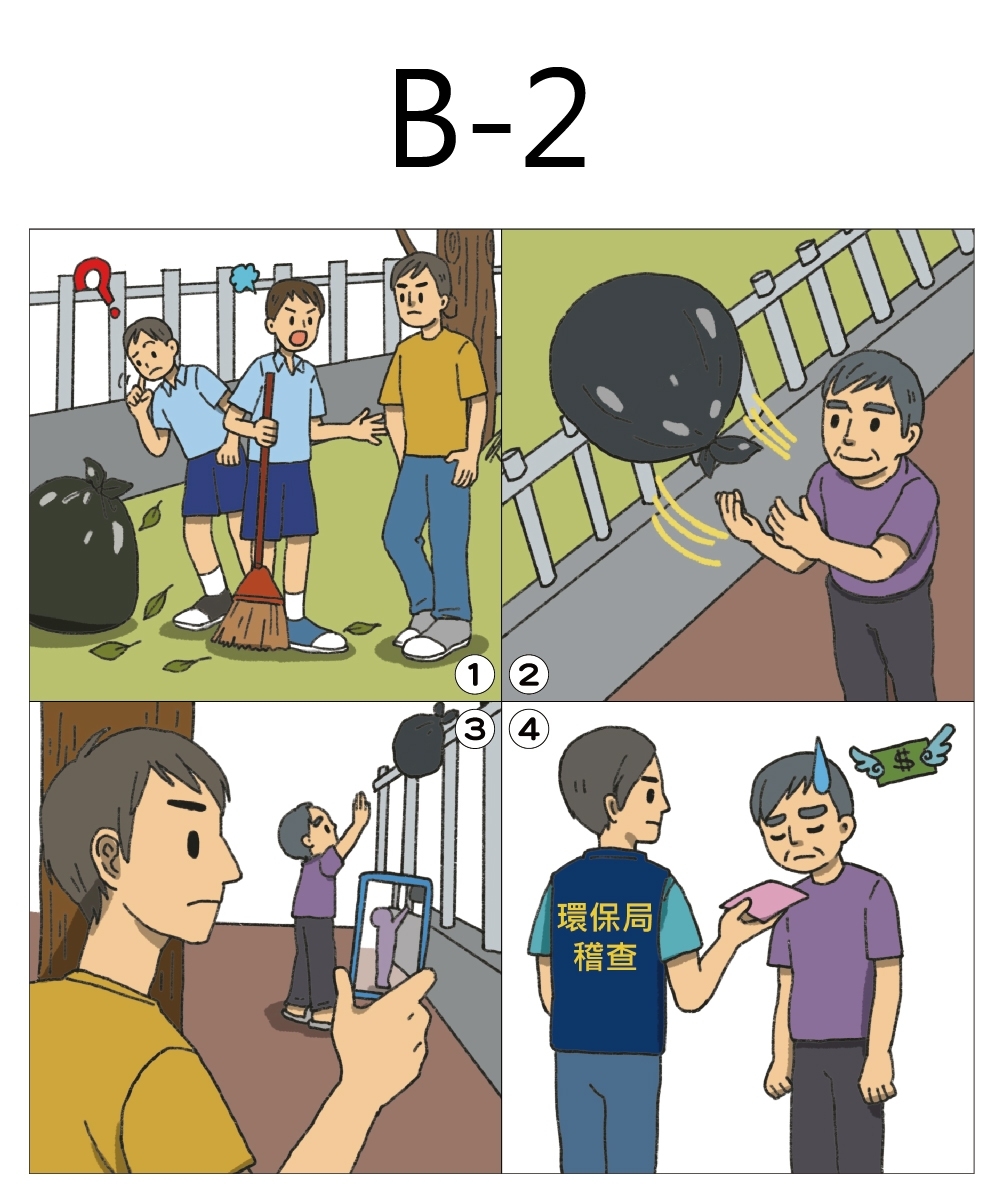 嘉義縣112年語文競賽複賽本土語文情境式演說題目○○語○○學生組第13題請將下面四格圖依照順序進行完整描述，務必在規定時間內完成。
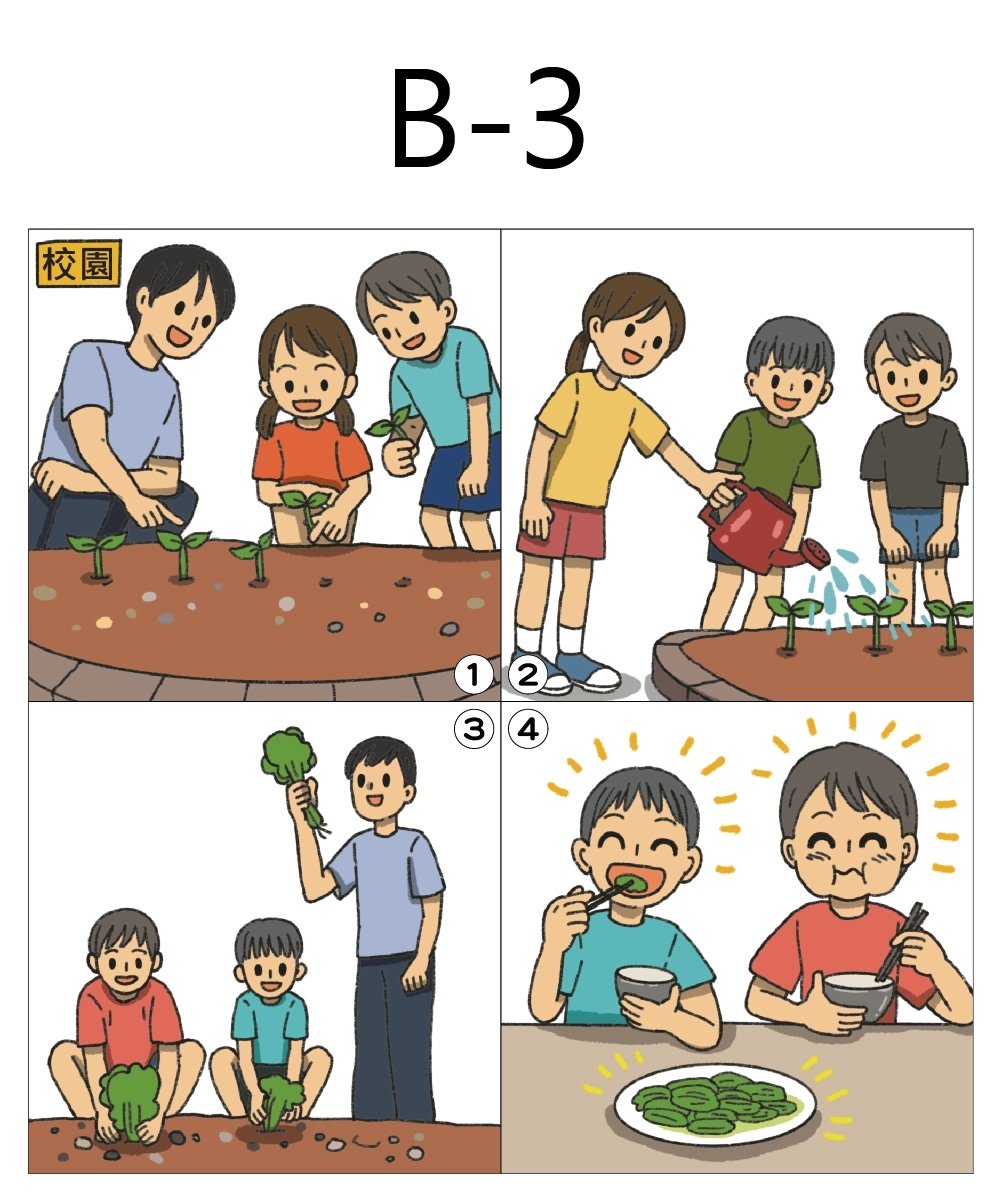 嘉義縣112年語文競賽複賽本土語文情境式演說題目○○語○○學生組第14題請將下面四格圖依照順序進行完整描述，務必在規定時間內完成。
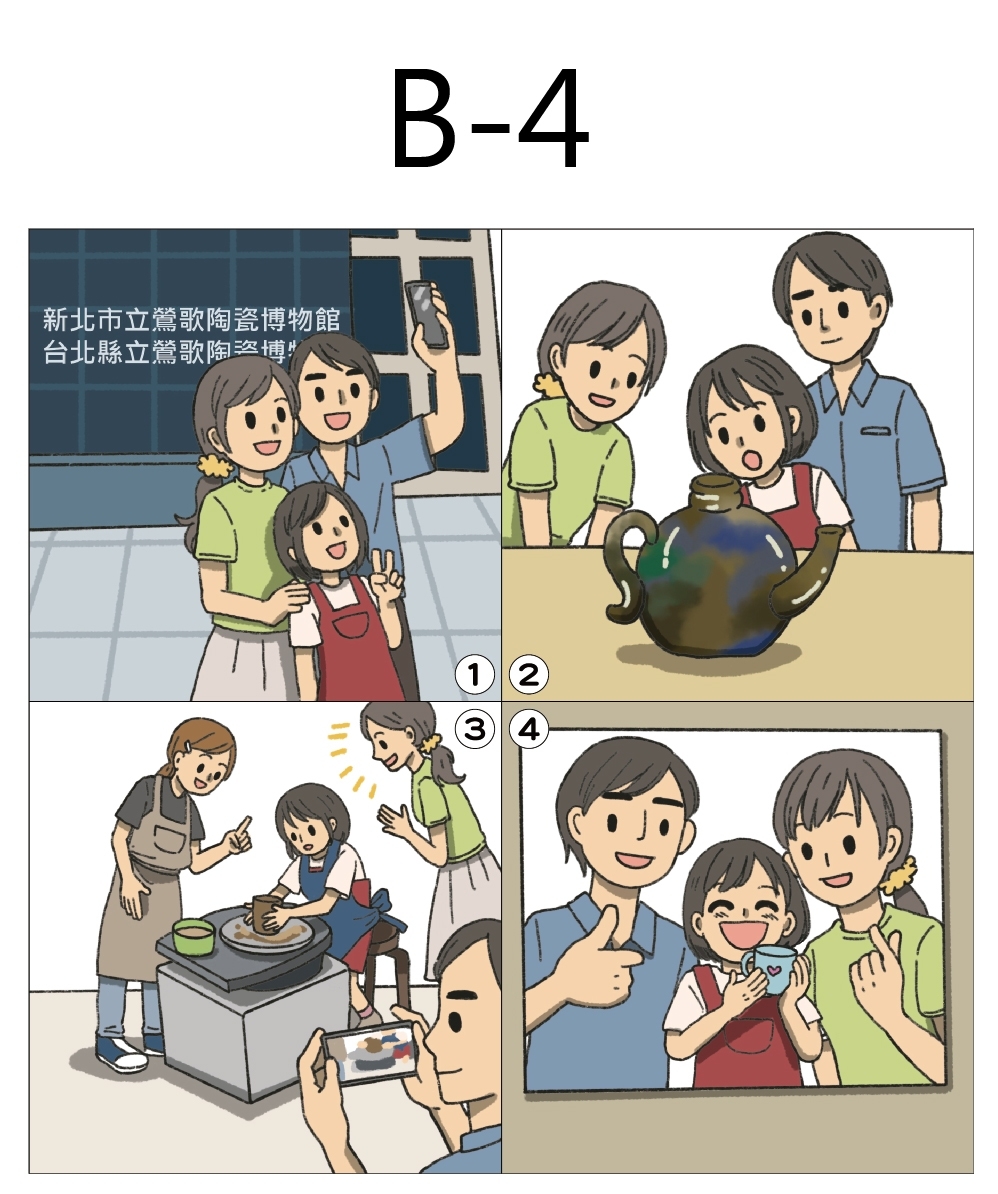 嘉義縣112年語文競賽複賽本土語文情境式演說題目○○語○○學生組第15題請將下面四格圖依照順序進行完整描述，務必在規定時間內完成。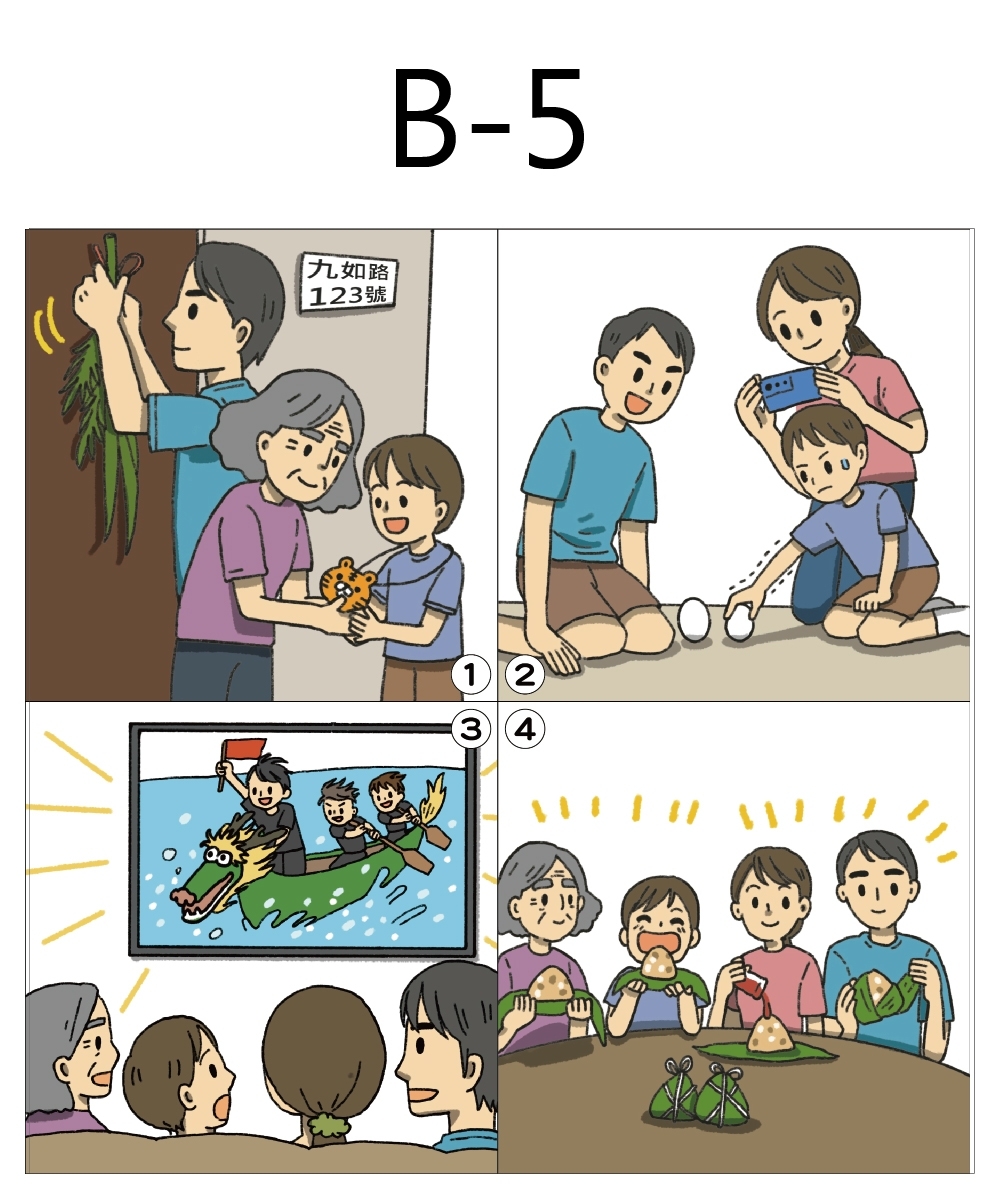 嘉義縣112年語文競賽複賽本土語文情境式演說題目○○語○○學生組第16題請將下面四格圖依照順序進行完整描述，務必在規定時間內完成。
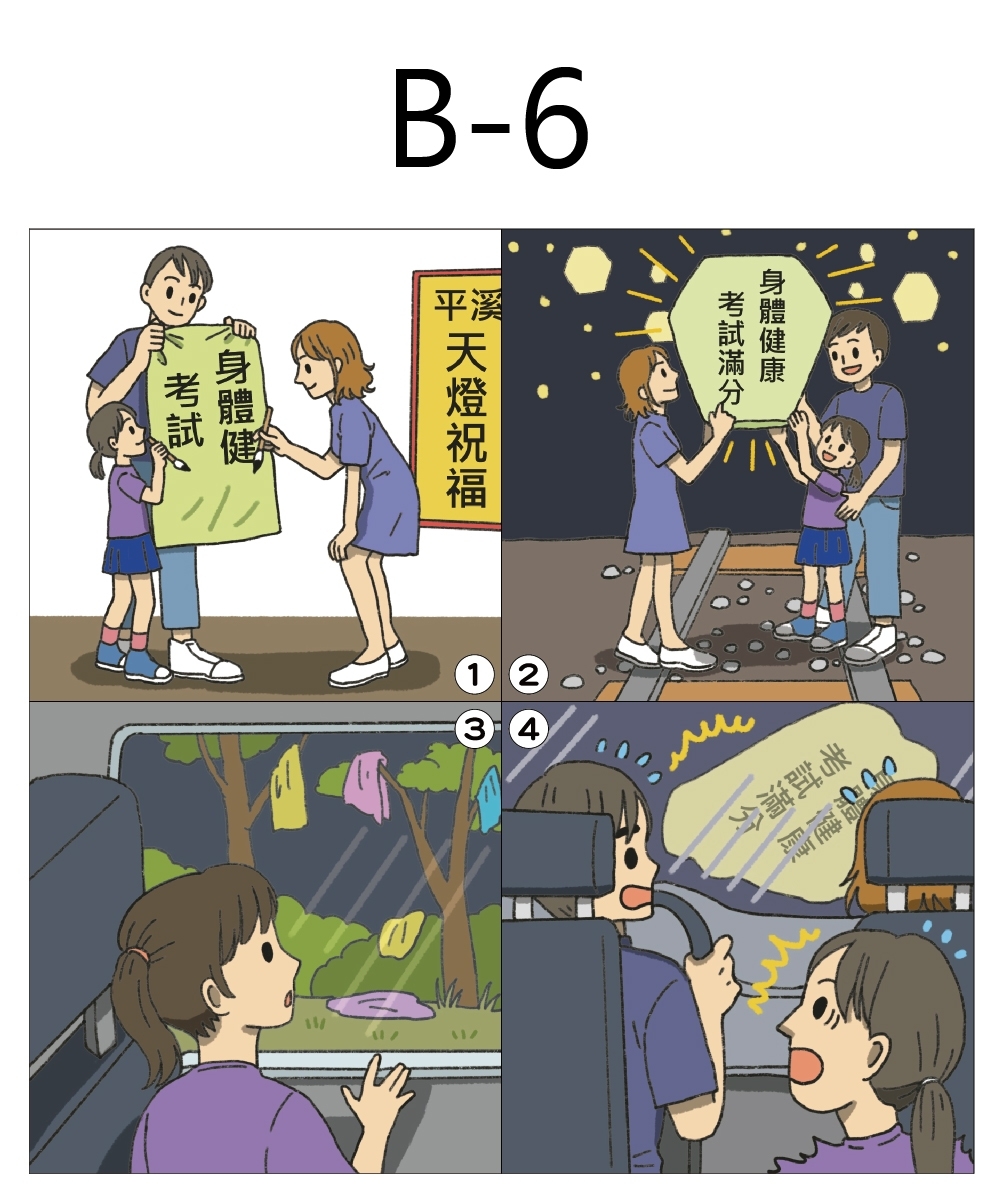 嘉義縣112年語文競賽複賽本土語文情境式演說題目○○語○○學生組第17題請將下面四格圖依照順序進行完整描述，務必在規定時間內完成。
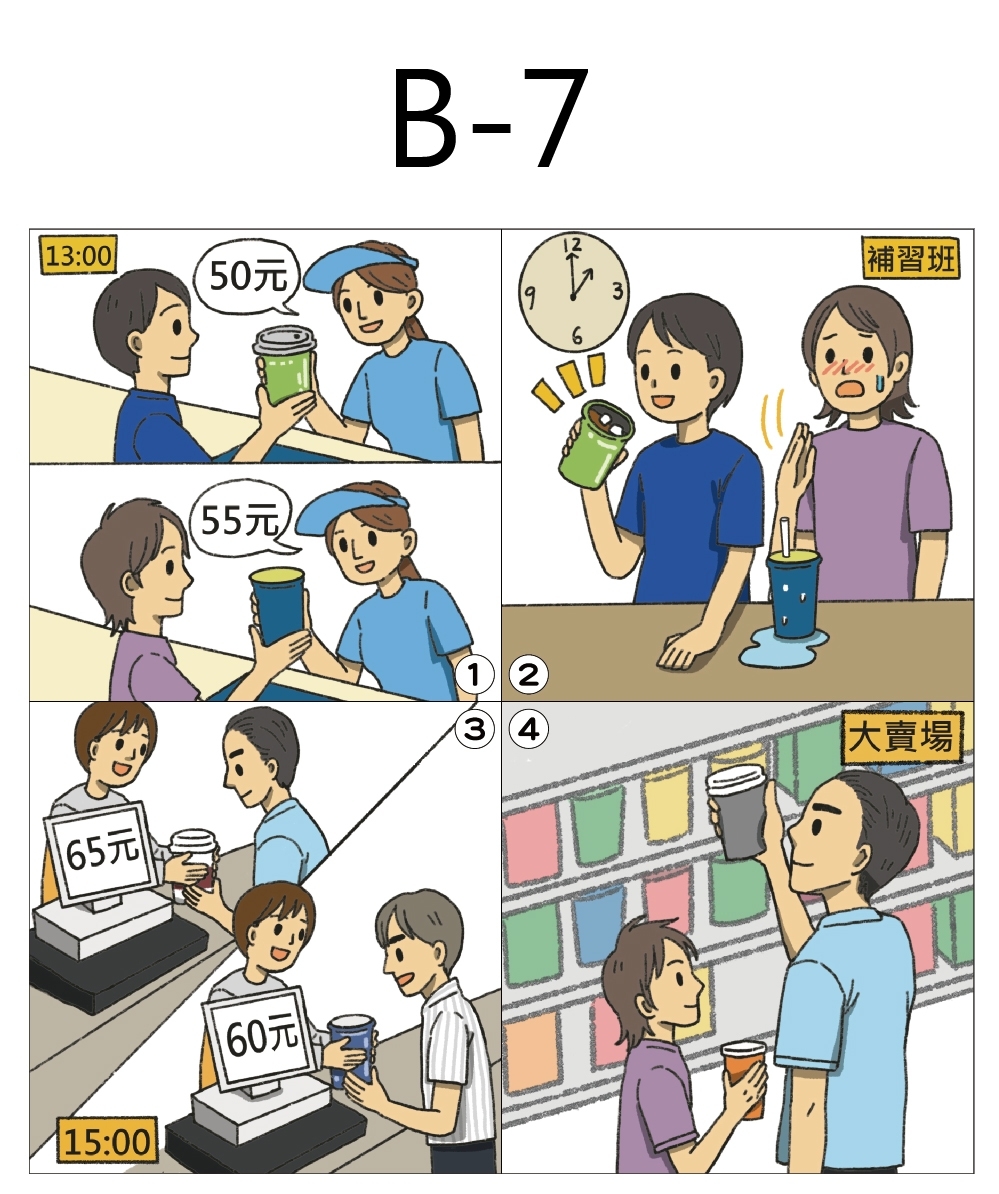 嘉義縣112年語文競賽複賽本土語文情境式演說題目○○語○○學生組第18題請將下面四格圖依照順序進行完整描述，務必在規定時間內完成。
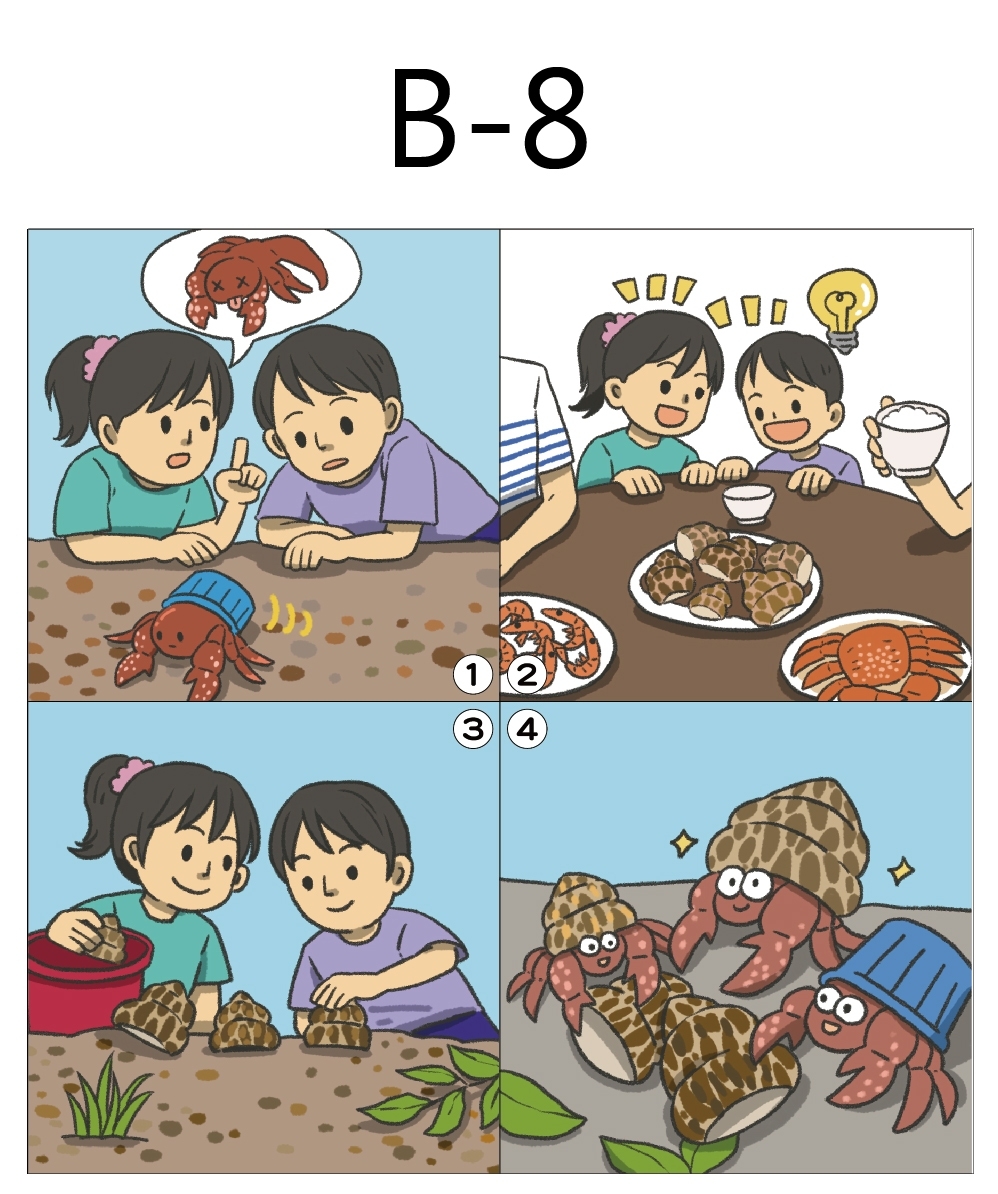 嘉義縣112年語文競賽複賽本土語文情境式演說題目○○語○○學生組第19題請將下面四格圖依照順序進行完整描述，務必在規定時間內完成。
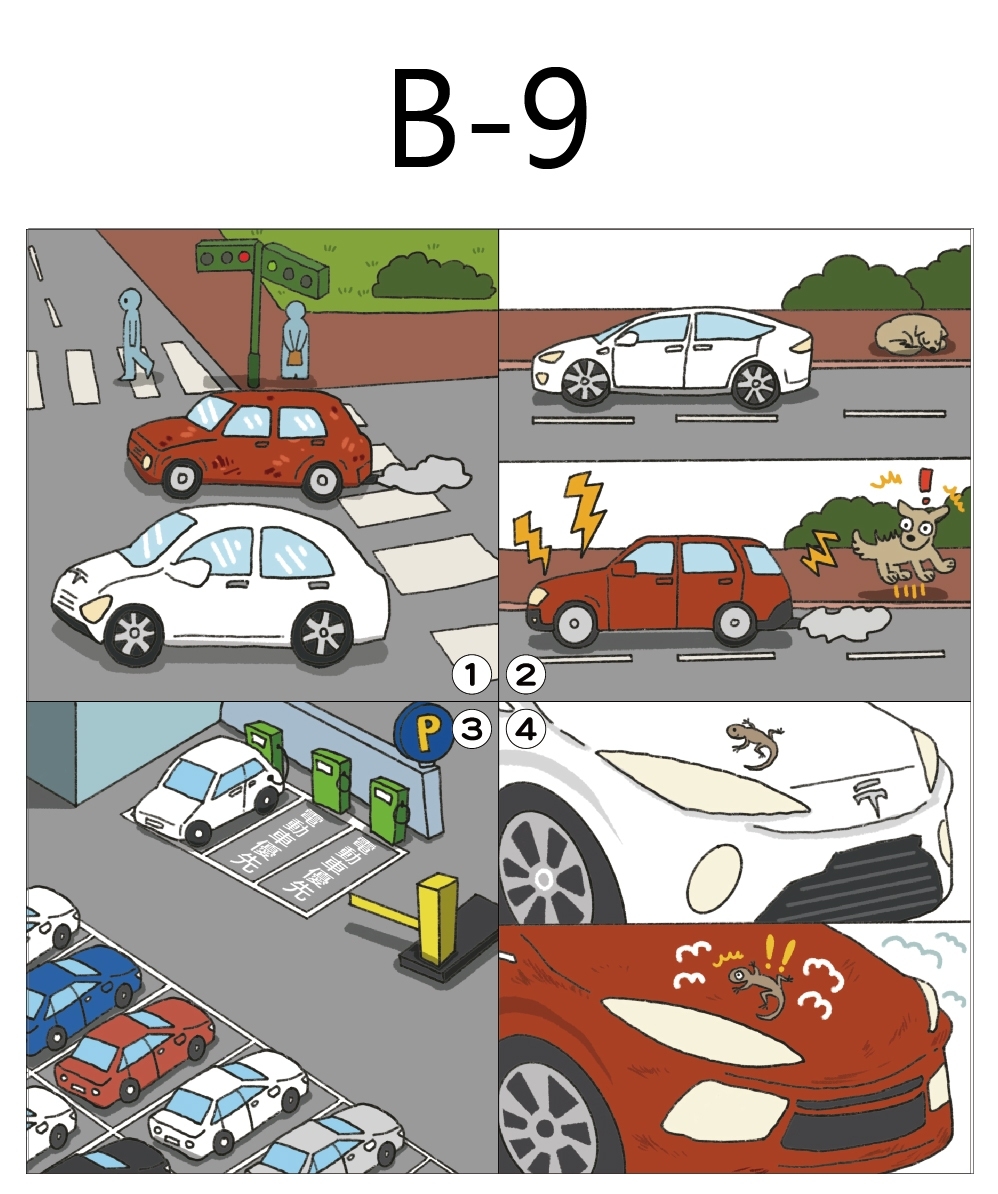 嘉義縣112年語文競賽複賽本土語文情境式演說題目○○語○○學生組第20題請將下面四格圖依照順序進行完整描述，務必在規定時間內完成。
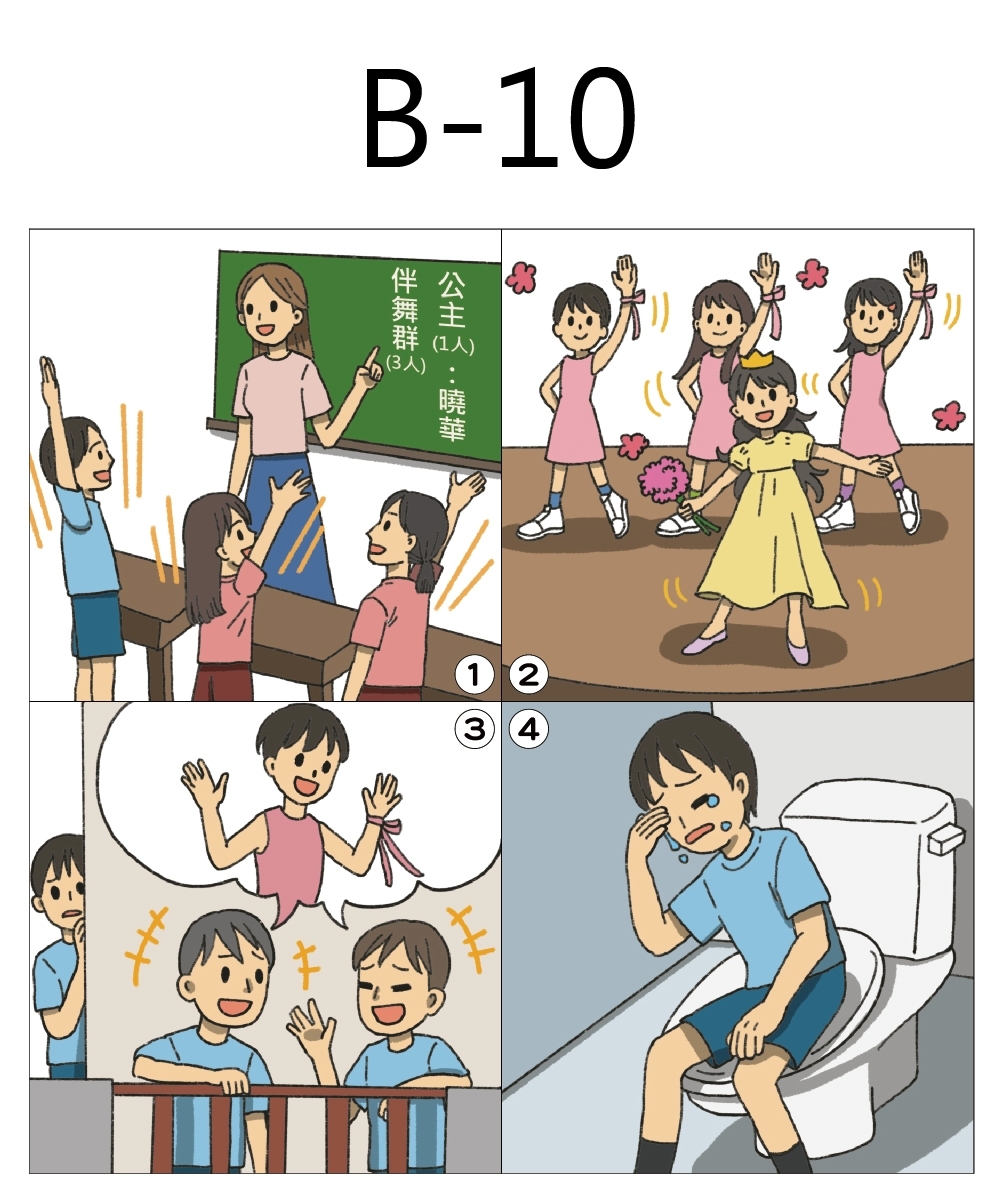 嘉義縣112年語文競賽複賽本土語文情境式演說題目○○語○○學生組第21題請將下面四格圖依照順序進行完整描述，務必在規定時間內完成。
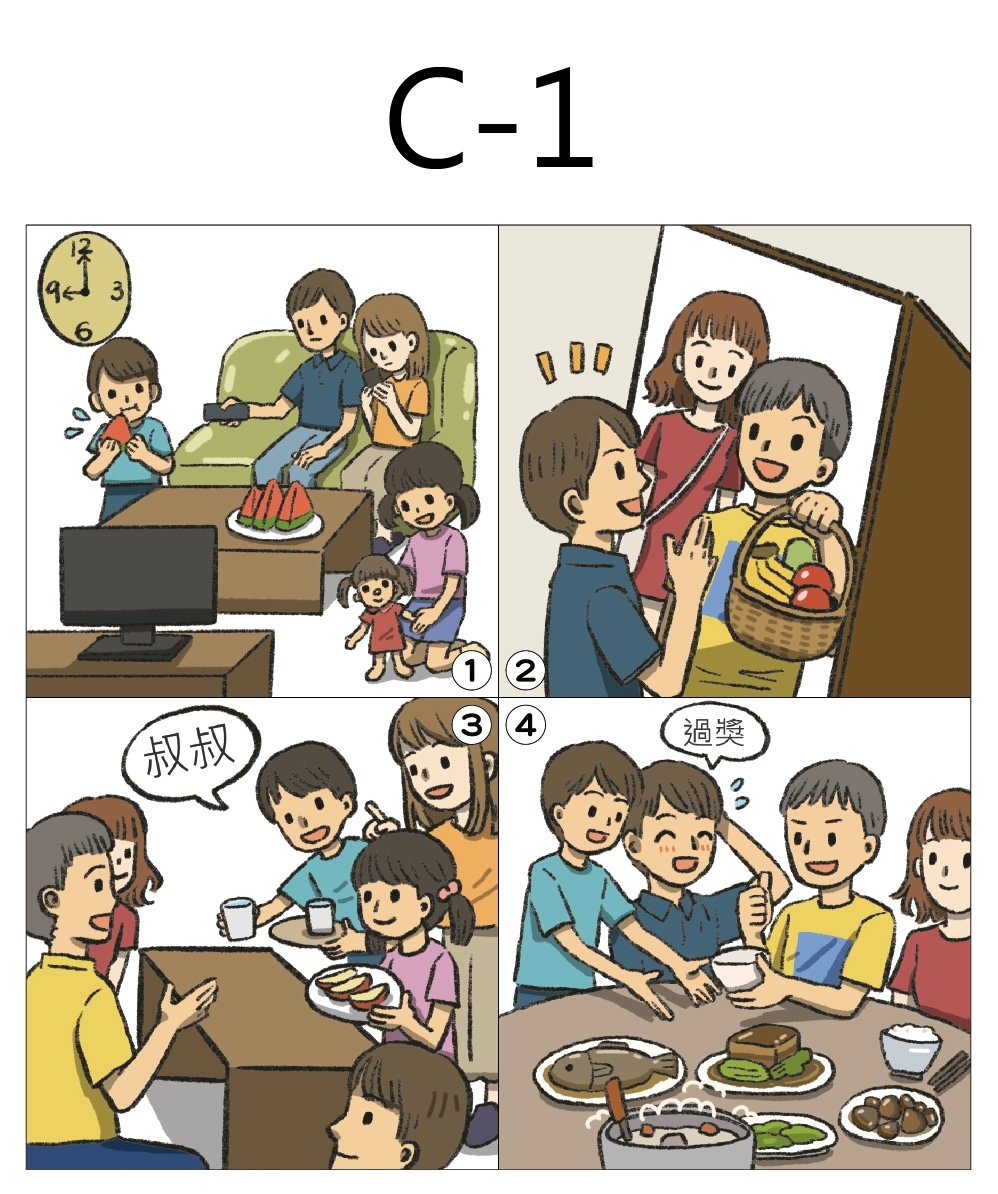 嘉義縣112年語文競賽複賽本土語文情境式演說題目○○語○○學生組第22題請將下面四格圖依照順序進行完整描述，務必在規定時間內完成。
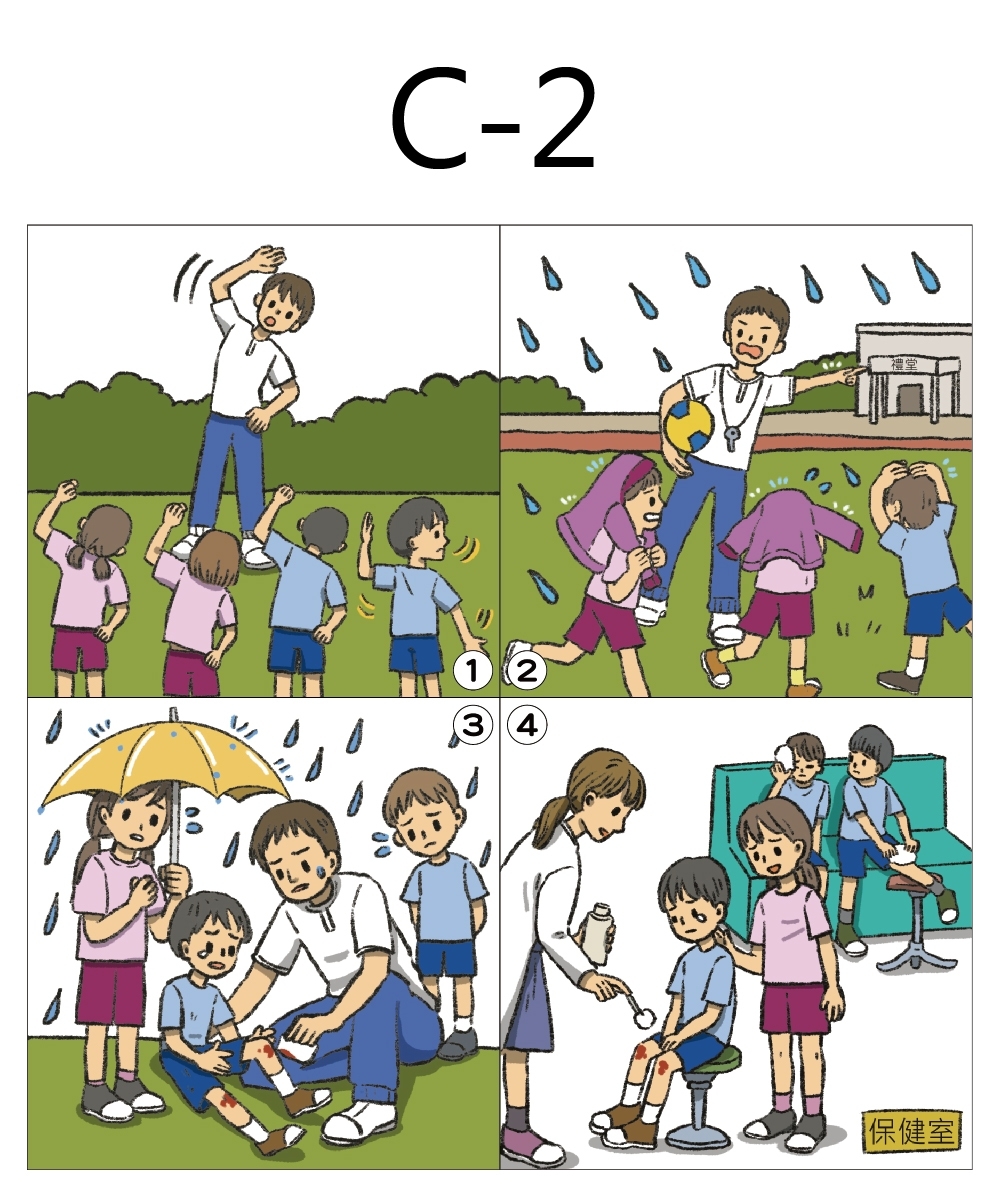 嘉義縣112年語文競賽複賽本土語文情境式演說題目○○語○○學生組第23題請將下面四格圖依照順序進行完整描述，務必在規定時間內完成。
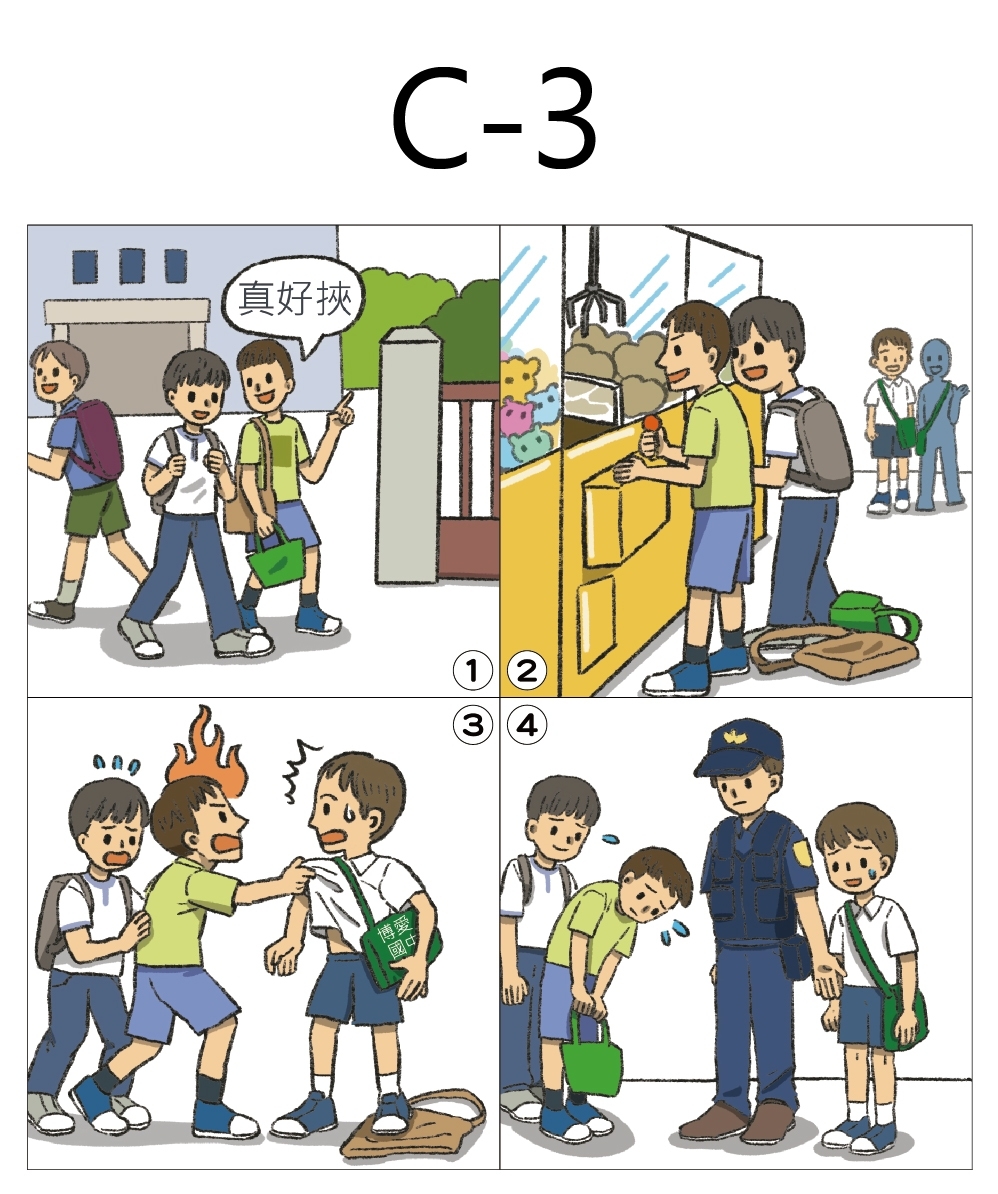 嘉義縣112年語文競賽複賽本土語文情境式演說題目○○語○○學生組第24題請將下面四格圖依照順序進行完整描述，務必在規定時間內完成。
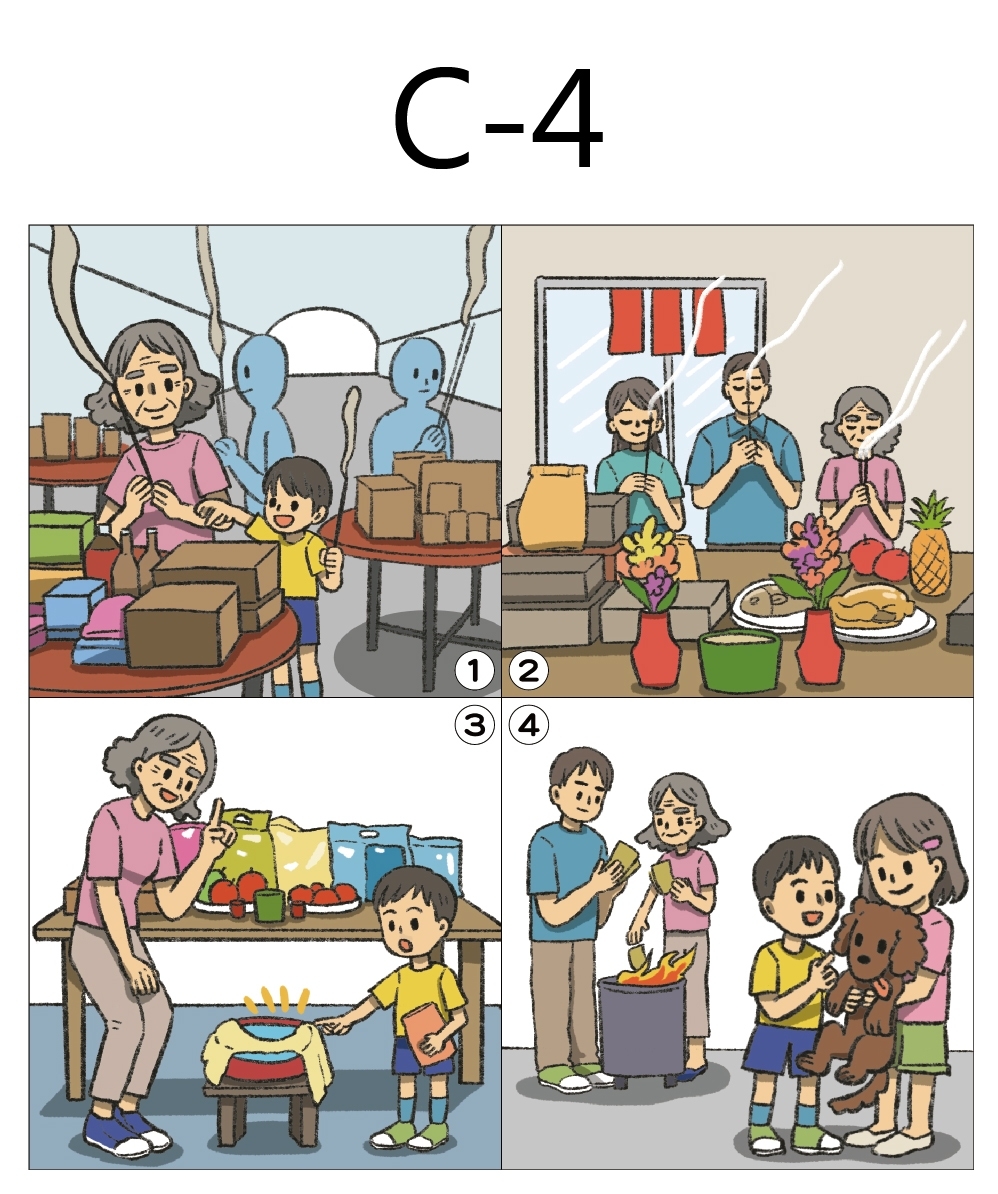 嘉義縣112年語文競賽複賽本土語文情境式演說題目○○語○○學生組第25題請將下面四格圖依照順序進行完整描述，務必在規定時間內完成。
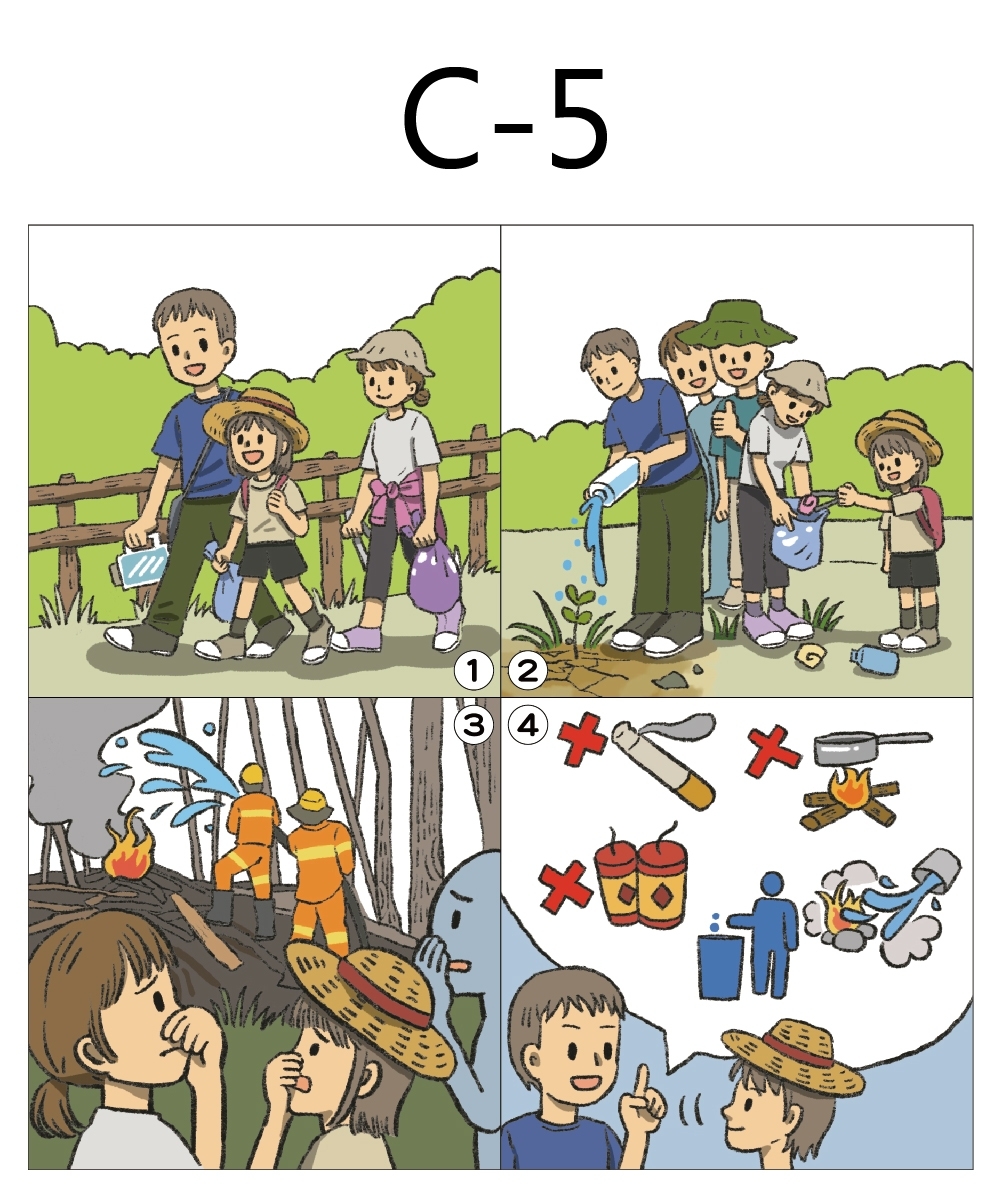 嘉義縣112年語文競賽複賽本土語文情境式演說題目○○語○○學生組第26題請將下面四格圖依照順序進行完整描述，務必在規定時間內完成。
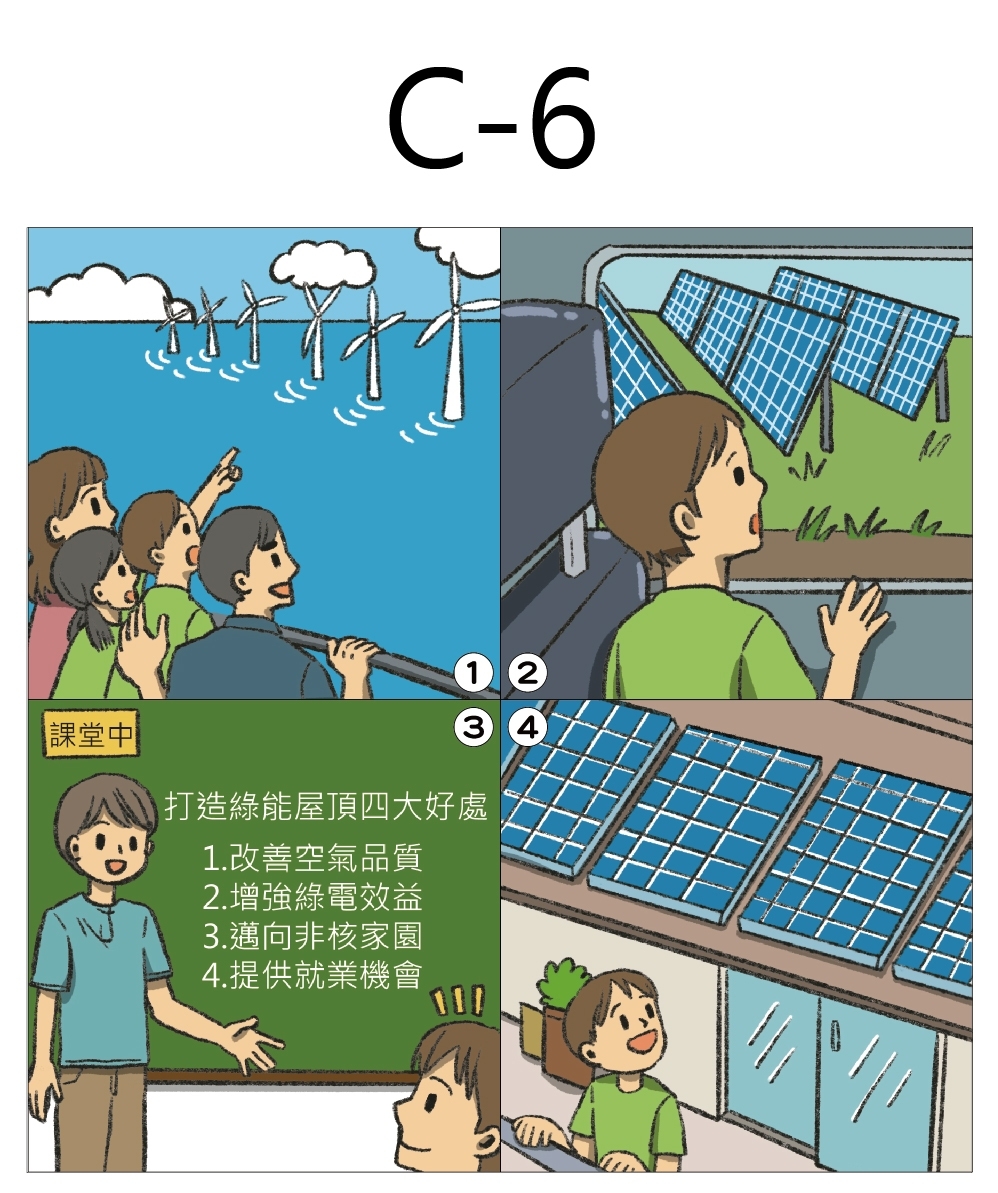 嘉義縣112年語文競賽複賽本土語文情境式演說題目○○語○○學生組第27題請將下面四格圖依照順序進行完整描述，務必在規定時間內完成。
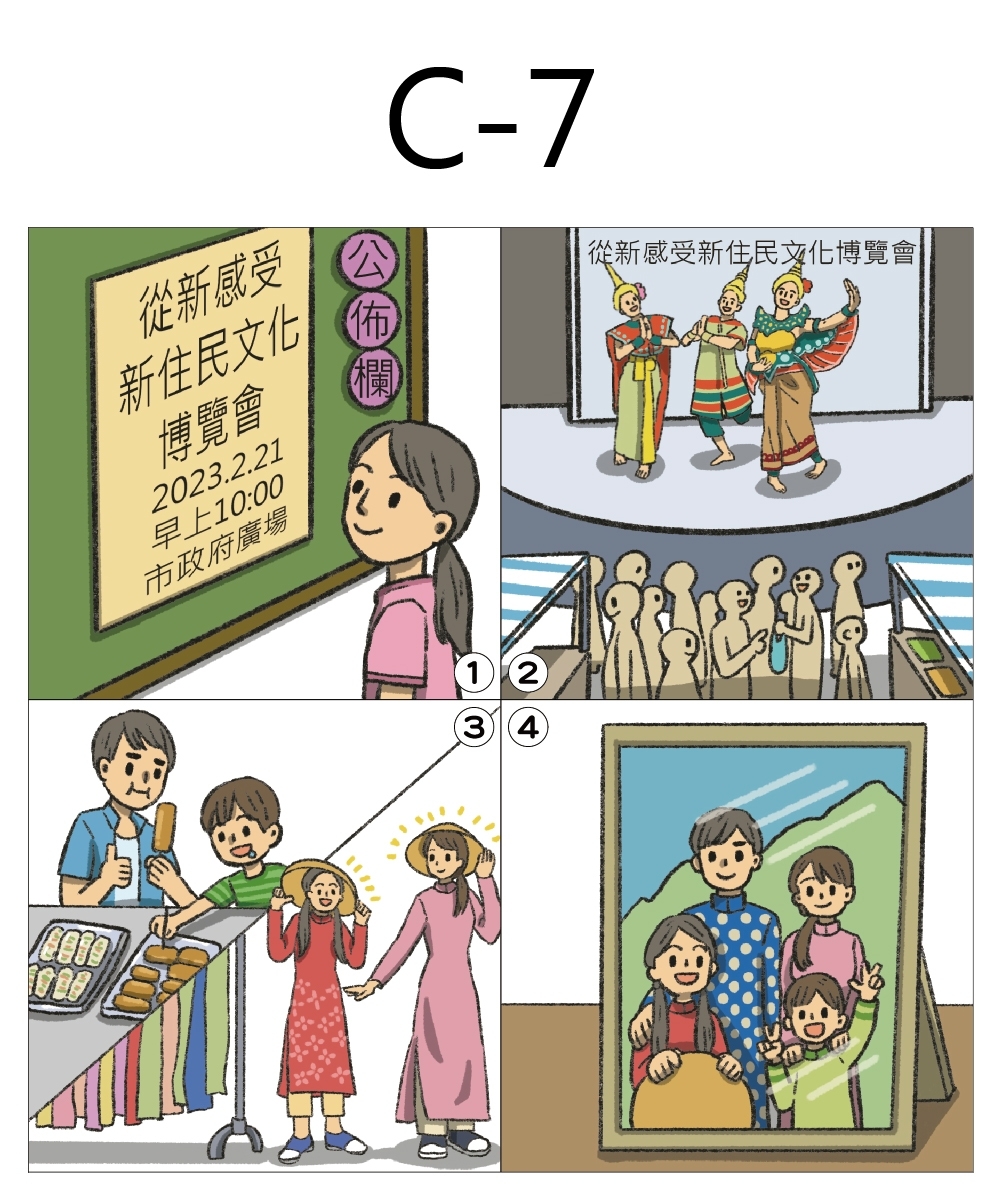 嘉義縣112年語文競賽複賽本土語文情境式演說題目○○語○○學生組第28題請將下面四格圖依照順序進行完整描述，務必在規定時間內完成。
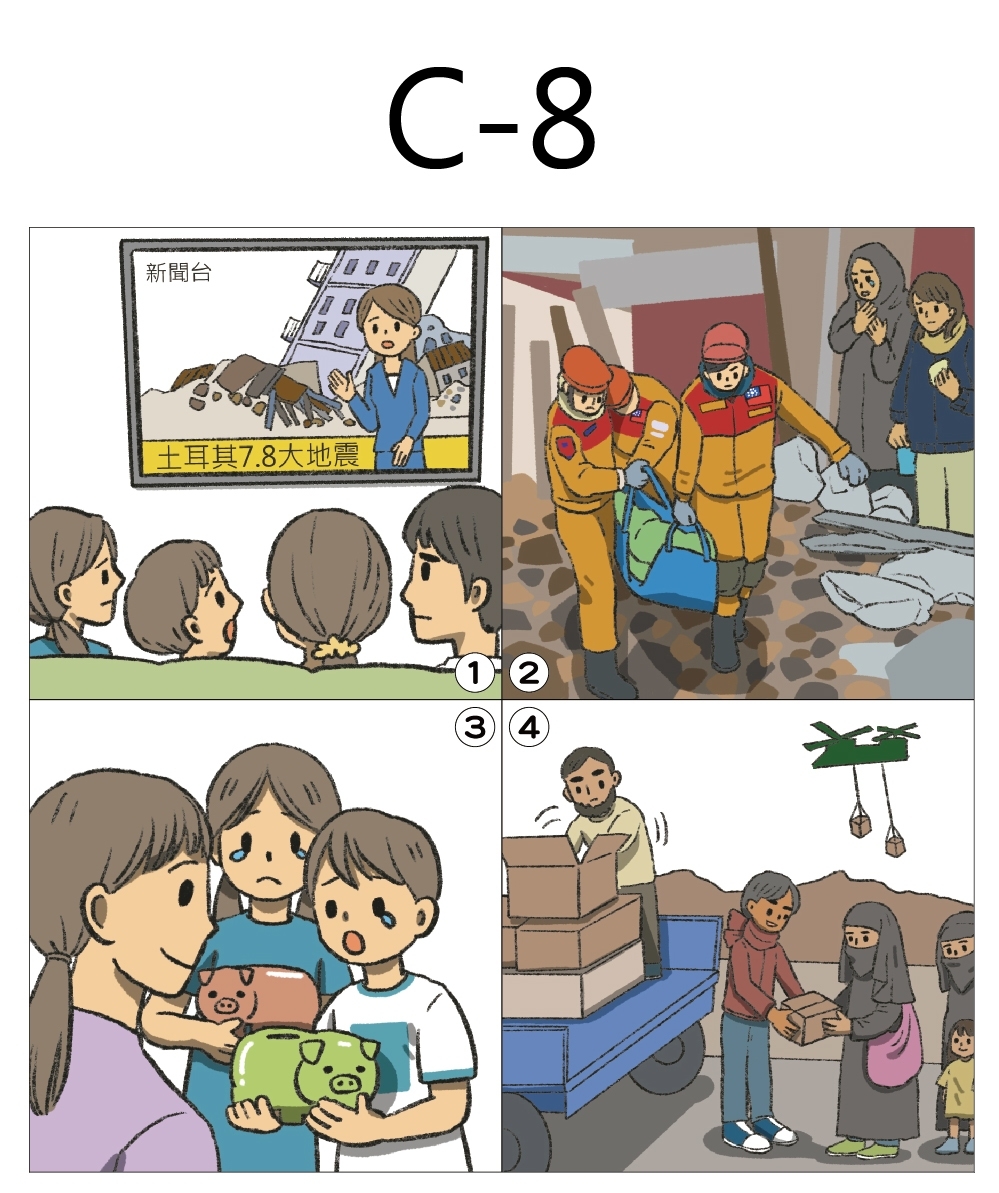 嘉義縣112年語文競賽複賽本土語文情境式演說題目○○語○○學生組第29題請將下面四格圖依照順序進行完整描述，務必在規定時間內完成。
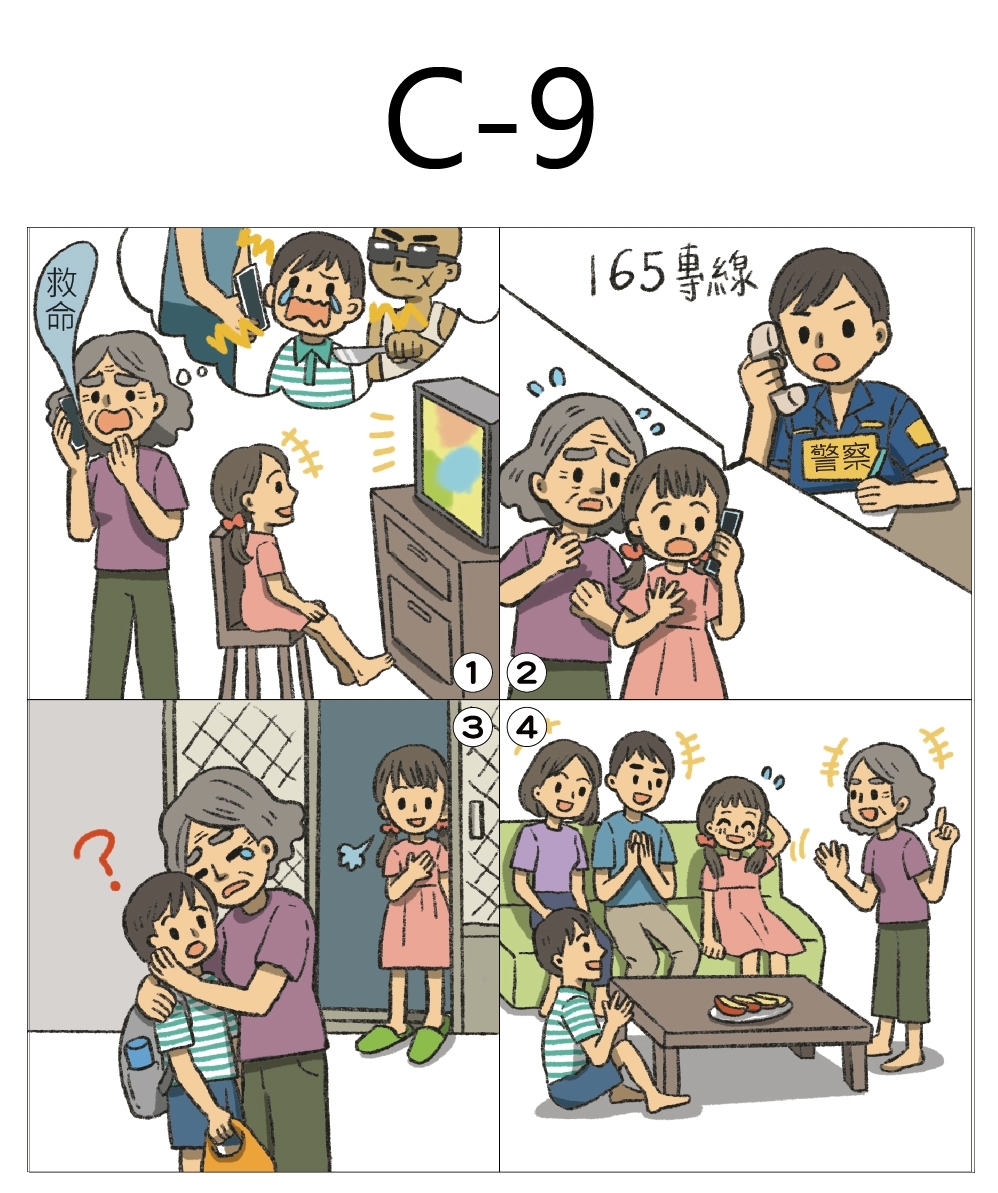 嘉義縣112年語文競賽複賽本土語文情境式演說題目○○語○○學生組第30題請將下面四格圖依照順序進行完整描述，務必在規定時間內完成。
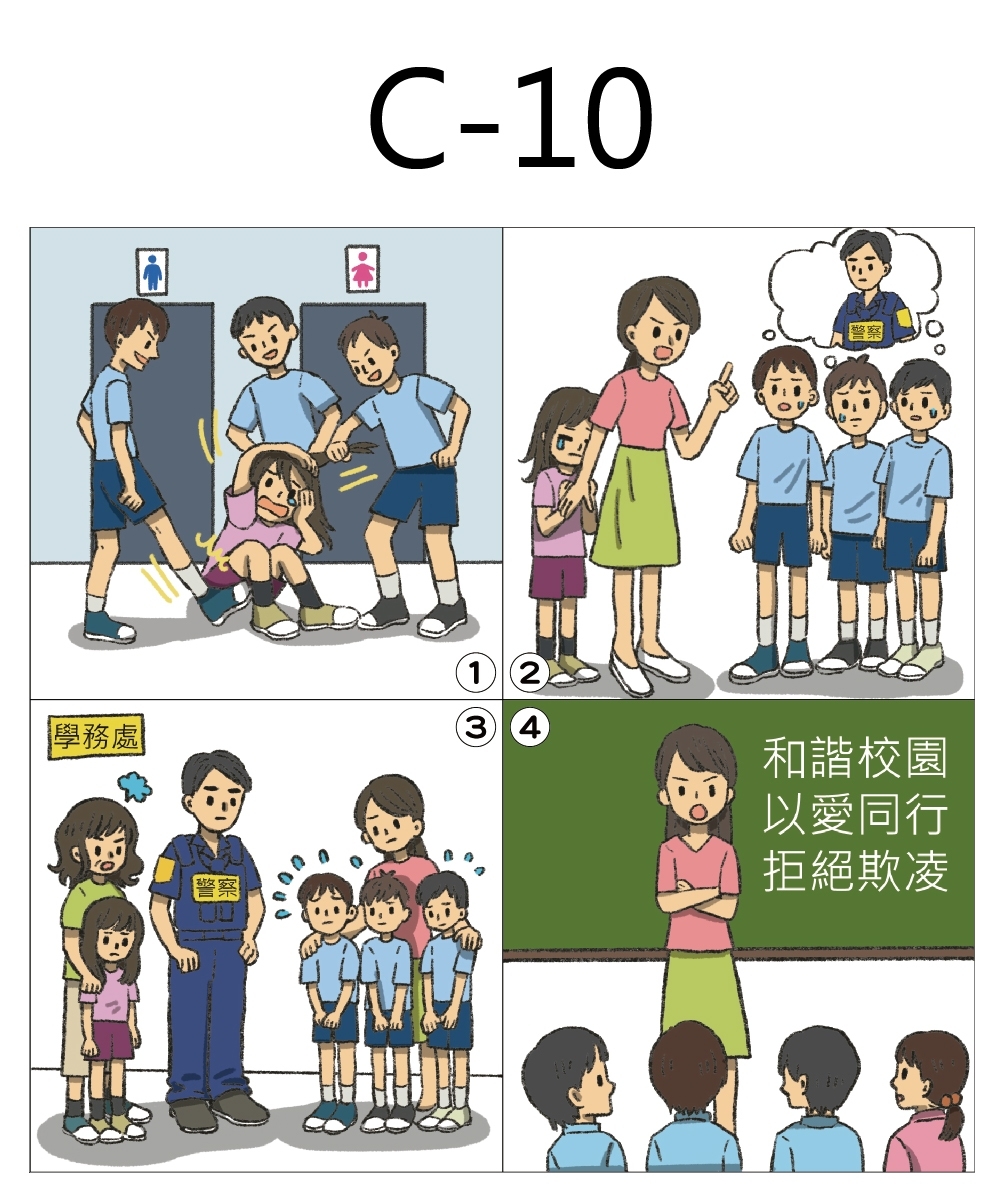 